School of Social Sciences - Politics and IRPOLS 704 Political Management in GovernmentSemester 2 2016Seminar: Tuesday 1-3pmCourse Convenor: Associate Professor Jennifer Lees-Marshment www.lees-marshment.orgEmail j.lees-marshment@auckland.ac.nz Availability: Office Hours Monday 1030-1130am Office: HSB Building 10 Symonds Street, Level 5, room 504* Draft 3 as of 8 July 2016 – subject to minor change *Political Management in GovernmentOverviewPolitical Management in Government explores how politicians and their staff use management tools to help them achieve their goals within the constraints and challenges of the governing environment. Student take one the role of a political manager within a Prime Minister’s Office, reviewing past practice and then creating applied advice for a current Prime Minister. They also receive skills training in being a political advisor; workplace writing; political management strategies and tools; and the nature of working in government.Students will be placed into one of three core teams within the Prime Minister’s Office: intelligence, strategy or communications. They can then choose a specific area/role to focus on within that team, such as Director of Strategy/Branding, Political Market Researcher/Policy Advisor, and Chief Press Secretary/Director of Public Relations. The Political Managers will firstly review academic research and international practice to identify best practice. Building on this understanding, they will create applied advice for a Prime Minister for how they should use political management to further their goals. Seminars will be used to discuss, present and debate initial ideas from the 3 teams in class. Individually students will write up their own final advice to the Prime Minister in a report. Course aimsWhilst offering research-led knowledge typical of graduate courses, Political Management in Government also seeks to prepare students for practising politics by preparing them for working in government. It aims to provide students with:Cutting-edge knowledge of political management tools and strategies in government Appreciation of the nature of government including the constraints that prime ministers’ faceUnderstanding about the nature and role of political advisorsThe ability to apply knowledge from academic research and previous practice to new casesAwareness of the value of sharing and debating ideas amongst peers and colleaguesTraining in workplace skills such as writing short reports and aide memoires and giving brief presentationsCourse objectivesStudents who have taken this course will:Know a range of political management tools including public opinion research, strategy, branding, consultation and delivery managementUnderstand the complexities and challenges of political management in governmentBe able to apply ideas from past practice and research to future situations and make recommendations for action Make brief presentations and write short reportsCourse philosophyThe class is student driven through discussion, debate and informal team presentations which are designed to give students a sense of practice as well as an academic training, as well as a higher level of independent learning appropriate for graduate classes. The course is built on the concept of an active student and collaborative learning, whereby active students learn from peer discussions in the seminar; learn from their own independent research for the report and work together. Collaborative students suggest examples and be part of the learning process; are co-producer not just a passive consumer; contribute ideas for new resources for the class; and understand that the convenor/tutor is a facilitator, rather than font of all knowledge. ____________________________________________________________________Overview of Seminars and AssignmentsSeminars will focus mostly on student-led discussion via smalls groups, team presentations to maximise peer learning; it will also include convenor contributions on core concepts, skills; and guest speakers where appropriate.Your groupEach student will be placed in one of three core a political management teams within the Prime Minister’s Office: Intelligence, Strategy or Communications. You will then choose a specific area/role to focus on within that team, such as Director of Strategy or Branding, Political Market Researcher or Policy Advisor, and Chief Press Secretary or Director of Public Relations. You will stay in the same team/role for the whole course, and should contribute your perspective from your specific role to the discussion in team meetings, and presentations for the while class. More than one person can take a specific role within a team, e.g. there can be two people working as PR director, but the more variety there is the more you all will learn.Detailed descriptions of the different teams, roles and relevant literature are provided later on in this course outline.Your individual roleYou will take a specific role within your team. You should therefore contribute to discussions during team meetings, and team presentations in class using knowledge of that area/role. And you should write your written assignment as if you were in that role, so the focus of your report will depend on your specific role.  You may draw on more than one role/area of literature if you wish, and some will naturally overlap (e.g. Director of Strategy can be very broad ranging), but you will learn more deeply if you focus on one, and build on your knowledge and understanding through the course. And the more focused you are in your writing the higher quality analysis and advice you are likely to produce.AssignmentStudents need to complete 3 pieces of written assessment which make up 90% of the final grade: Report 1: Best practice in political management; Report 2: Advice for NZ Prime Minister John Key and Report 3: Advice for Canadian PM Justin Trudeau. Students also need to participate in class. This includes attending, contributing to discussion in team meetings, contributing to team presentations to the whole class, and giving feedback to other teams. Participation is graded and makes up 10% of the final mark. Using electronic devices in classUse e-devices in class as you would in government: to help you do your work but not hinder it, so don’t let it distract class and don’t record anything! Urgent demands and the expectation of immediate response are typical of political staff life, and so nearly constant electronic communication is an accepted part of the culture.  In recognition of this, students are allowed to use electronic devices (e.g. smart phones, lap top computers and personal data assistants) in class to aid them with the course but in order to promote free discussion, class video and audio may not be recorded or broadcast; and the use of electronic devices must not distract or disrupt other students or the class as a whole.  Read communication by CanvasAdditional information, updates and any changes through the course, will be posted on Canvas thus you should check your university email regularly.Political Management in Government 2016 Course TimetableNB: where possible guest speakers will be brought into class to aid the connection to practice, but such practitioners are prone to cancellation so we will need to be flexible and cope with them pulling out by having more discussion insteadClass assignments (10% of the final grade)Students need to turn up to, and participate in, every class. Seminars are mostly informal discussions as a whole class or in groups – the political management teams – and are designed to operate as much as possible like work meetings. As in the workplace, you will learn most from fully participating, contributing ideas to your group, and giving feedback to other groups. In practice, the different aspects of political management work together and overlap, thus you need to engage with each other to do well at your particular role. For example policy advice is related to overall strategy; branding needs to consider market research; and communications will depend on the policy. Just as if it were a meeting with the Prime Minister’s Chief of Staff to discuss the plan for a particular case/goal, everyone will engage in debate about each other’s ideas and suggested plans.  This will be a fun, informal, spontaneous discussion where you get to debate and critique each other just as you would if working for the government. It is also designed so you get feedback from your peers and the convenor before writing up the report for written assignment to help you perform to your full potential.Participation (but not the presentations specifically) in class is graded and makes up 10% of the final mark to reward students who fully contribute.What counts as participation?Participation includes the following:Attending classMake sure you turn up to every class, not just a few, or just the team presentationsIf you cannot attend for a good reason, let the convenor know, and why, by email just as you would if you could not make it to workPreparing for classEach week you should be preparing/reading to bring more contributions to the team/classThe first section of the course involves including reading the sources and finding new ones on your role/area of political management. Take the time to read the key works – or more – in your area, as this will form the basis for your advisory presentations for each case throughout the course. You should continue reading more and thinking each week throughout the course, deepening your knowledge and improving your advice – and thus your written assignment The second and third part of the course is about reading about the two PM’s and thinking about your potential advice in relation to thisThis work will all contribute to your written assignments so is doubly valuable.Participating in Team DiscussionTeam discussions are fundamental to this course, as you can share ideas and get feedback from each other and help develop your ideas together, just as you would in the workplaceIn the workplace, every political manager is important; so in this class, everyone needs to contributeWhilst it is natural that some students may take the lead more than others, don’t just wait for others to talk and do the workIf you do take the lead, make sure you also hold back at times to let others talk One way to get everyone talking is to go round and invite everyone to speak for 1 minute to contribute their initial thoughts and get discussion goingParticipation in Team PresentationsThere are 3 team presentations, one linked to each reportThere are a range of ways to get involved in team presentationsEveryone should contribute content verbally in discussion and practically by, for example, providing slides, notes, handouts for the final presentation. There should be something in the team presentation from each political manager role and area.Some may take the lead on preparing the presentation, such as coordinating the team, putting the final presentation slides or handouts togetherTeam Presentations should be 20 minutes each, no longer. So you need to make sure you time it well. Again, this is an important skill.NB: if you go over time, I will cut you off, just as if in the PMO you went over time the meeting would end. People don’t have time to listen to you waffle!Allow time for redrafting to cut material down so you can keep on timeIn terms of style, presentations can use power-point but do not have to, and can use images, video, handouts or whatever works. You can simply talk to the class, just as in a meetingRoles in the actual final presentation may vary – each person may speak forDifferent roles may be played in other respects, such as someone may take the lead on coordinating content, , or doing the talkingYou have to figure this out – part of the course is about learning to manage teams and work together as you will have to do in the workplaceContribution of an individual ‘elevator pitch’ summary of adviceFor report 2 and 3, you will be asked to give an individual 30 second summary of the advice you are going to put in your reportThis should focus on what you are actually telling the PM to doThink about it as if you are speaking to the PM, they are very busy, and you’ve just got half a minute to say to them what you think they should doPut yourself in the PM’s shoes and think about the things that are ‘must know’ (such as risks), rather than ‘nice to know’. Feedback given to other teams after their presentation/individuals elevator pitchPart of the course, as in the workplace, is about helping each other perform well, sharing ideas, and giving encouragement. Whilst everyone will submit their own individual work for the written assignments, this individual work will benefit from thinking about how their advice fits with other areas/political managers.After the other teams have given their presentation, or individuals have given their elevator pitch summary, you are expected to give them feedback. Don’t just sit there, say something!Make sure you give positive feedback e.g. what you liked, what was good, or interesting, or what would work wellWhen offering critique, keep it constructive e.g. focus on suggestions for change; what might not work so well and what to do differently instead; what other aspects they might think aboutIf you think it is really good as it is, say so, and still try to think how it might be developed or expanded furtherParticipation in whole class discussionThere will also be times where we discuss political management as a whole class, and you should aim to contribute to this tooHow participation will be gradedA mark for participation has been introduced in response to student feedback desiring recognition for students who attend and participate in most or every class. You will be marked on all the various aspects listed below.Students are not going to be judged on everything they do every minute of the class, or how well they present. Instead there will just be an overall judgment will be made for what grade to assign which will make up 10% of the final mark that reflects students overall participation. A feedback form will be used which will be placed on canvas. It will not be as detailed as the marking for reports 1-3 as it is only 10% but it will have some comments for you to reflect on.The real aim with this mark is to reward students who turn up and participate well in class in a way that not only benefits their learning but that of their peers. Students who only turn up to a few classes or miss team presentations for example will get lower marks. Absence from classIf students have a legitimate reason not to turn up to a class, they should contact the convenor and explain that and why, just as they would do in the workplace.Written Assignments (90% of the final grade)Students need to complete 3 pieces of written assignments which make up 90% of the final grade: Report 1: Best Practice in Political Management; Report 2: Advice for NZ Prime Minister John Key and Report 3: Advice for Canadian PM Justin TrudeauDeadlines for submissionNB: sources (or references) do not count towards the word or page count.Guidelines on the Style of all 3 ReportsThese are reports, not essays, so the structure and presentation is more flexible. You can and should use a range of presentational devicesThink about your audienceWhen writing for anyone, always consider and think about your audience. Consider your readers expectations, characteristics, goals and context. Identify information readers will need and make that information easily accessible and understandable. Prime Ministers are incredibly busy people so the key points need to jump out of the page. Workplace writing, especially for politics, needs to be clear and succinct.PresentationUse whatever devices are likely to convey information quickly.  Subheadings can tell the story logically, succinctly and make the key points stand out.  Formatting, such as bullet points and bolding, will help the reader comprehend information quickly. User-centred design with graphs, charts, diagrams, and tables makes information easier to absorb - see https://owl.english.purdue.edu/owl/owlprint/624/. Other tools include:Bullet points: Bullet points are a good way to write a short list quickly.  Using a heading at the start of the bullet can also help make the point stand out.Writing styleRemember to make it easy to read. Use (mostly) an active voice: Active:  John wrote the paper Passive: The paper was written by JohnUse simple words, short sentences and short paragraphs. Avoid jargon and get rid of unnecessary extra words  e.g., “in order to”  “to”, “due to the fact that”  “because”Cutting down the words in terms of complexity and numberAllow plenty of time for editing the material down to 2000 words and 6 pages. Standard academic writing can be wordy and slow to read, and is not appropriate for the fast-paced political workplace. The Paramedic Method has guidance at https://owl.english.purdue.edu/owl/resource/635/01/. Key points are:Circle the prepositions (of, in, about, for, onto, into)Draw a box around the "is" verb formsAsk, "Where's the action?"Change the "action" into a simple verbMove the doer into the subject (Who's kicking whom)Eliminate any unnecessary slow wind-upsEliminate any redundancies.Examples of longer and shorter versions:Another source on ways to declutter your writing - http://thesiswhisperer.com/2010/11/04/5-ways-to-declutter-your-writing/. Page and word count: make time for redrafting!The maximum page limit is 6, with an overall word count limit of 2000. Whilst this limit does not include sources (or references) – 2000 is not always a lot of words when you are collating and synthesising a range of literature. Plan to write several drafts of the report, to end up with a final version which has the most relevant, refined and high quality content left in it presented effectively. For example:This might seem long-winded, but it is good practice in concise writing useful for working in politics. Eventually you will become quicker at doing each draft or stage of edits.Guidance on each reportA range of guidance to help you perform well is provided below for each report. Please take the time to read through this carefully before and as you work on your report.Staff working in politics and government are often asked to conduct reviews of academic literature to identify best practice. It is like a literature review, except connected to and applied to an organisation, case or situation. The aim is to gather a summary of what advice might be gleamed from existing academic literature that the organisation can consider to inform their development. This is a useful skill for working in politics and is a piece of work which, if done well, can be something you show a prospective employer. Make the Report Specific to your Political Manager RoleAs noted earlier, each report will be specific to your individual role. That is, don’t try to cover every area of political management (that would be too much work!), just your own role. For example for Report 1  if you are in the Communications Team, and are PR Director, then your report 1 will be a critical analysis of previous PR by governments, drawing on literature and analysis of political PR, identifying best practice lessons. But if you are on the Strategy Team and are Head of Delivery then you will review literature on delivery marketing and management.No Required Structure for Report 1There is no set structure for Report 1.Guidelines on contentThis is like a best practice literature review – an analysis of academic research that draws out recommendations for practice. You need to read and review the literature, identifying from it principles for what makes best practice in the area. Tips include:Do not just describe the literature, create recommendations for practice or actionWhen reading the literature ask yourself what does it suggest should be done in practice? E.g. if you find x theory then what, from this, would you then think a political manager in your role, and/or the Prime Minister, should do?Turn theories, concepts into practical recommendationsE.g. if Professor Joanne Smith proposes a model of media management – identify what this tells us about how a PM’s Press Secretary might manage the media?Turn analysis of past behavior into recommendations for the future practice of politicsE.g. if Professor John Briggs completed research into the effectiveness of branding by the Rudd Government in Australia, what does this suggest the Branding Director in Key or Trudeau’s PMO might do to help their PM achieve their goals?Turn critique on problems into positive recommendations for the future Lots of academic work identifies what went wrong. Turn it into constructive recommendations – what could be done to avoid what has been done badly in the past. Or identify the opposite of a negative: if re-branding failed due to lack of resources, the recommendation would be to give future re-branding proper resources.Report 2 should draw on academic literature, theory, empirical analysis, non-academic sources, class discussion, and your own thinking. Required Structure for Report 2Both Reports 2 and 3 are about providing advice to a Prime Minister, and should follow a set structure. A Template is provided on Canvas under files to make this easier. The key components are:Guidelines for the content of Report 2Although you are expected to have read, and to use, academic literature, it should not simply give a literature review. Everything needs to be applied, so that the report is something a Prime Minister could use. The main goal is to generate advice for what to do – recommendations for action. Ensure you spend enough time on making recommendations for action; without this the PM/President would not find it much use and thus you will get lower grades. Make the recommendations as specific, detailed and contextualised as possible – generic suggestions such as ‘manage the media better’ are obviously not as good as ‘speak on such and such show during x month which will tie in with x policy announcement and focus the discussion on x themes to help the brand strategy.’ You can and should use from academic literature and theory; from other governments e.g. ‘In Australia, John Howard did this when privatising Telstra, therefore you could do x, y, z.’; ‘Blair used this strategy to reconnect in his third term so given it’s your third term you could do this too’; and non-academic sources such as polling and opinion data, images, government reports, policy documents, websites, quotes from interviews with politicians/other practitioners within the report. But make it analytical and applied. Avoid getting lost in the literature/data/information and instead keep the focus on the interpretation and implications. Make the Report Specific to your Political Manager RoleAs noted earlier, each report will be specific to your individual role. That is, don’t try to cover every area of political management (that would be too much work!), just your own role. For example, for Report 2, if you are in the Intelligence Team and are the Market Researcher, in report 2 you will create advice for the NZ Prime Minister John Key on what lessons there are from the trends in the data about what issues he needs to look at, or action he needs to take. But if you are on same team, Intelligence, but hold a different role your report will be different – so if you are Policy Advisor then your report 2 would focus on policy ideas for how to improve/adjust policies or create new ones. There is room in the template to note your role and add your own expanded title to reflect this.Focus on a current Prime Minister/caseThe current focus of report 2 and 3 are to help train you in using understanding of literature to make topical, relevant and useful recommendations for the future. Real world events may impact on the reports – e.g. if Key suddenly resigned or there was a crisis which changed everything - but this uncertainty is good training for the reality of government, and if we need to we will manage them such as by saying complete the report as if Key stayed, or as if the crisis did not happen.John Key and the National GovernmentContext: Prime Minister John Key won a third term in 2014 and has reason to celebrate, but his victory was not as strong as the overall results might suggest, and leaders in their 3rd term often lose touch (or are perceived to lose touch) in power. Additionally, leaders often gain a growing sense of invincibility; are too busy governing to think about campaigning making them harder to advice. It is also harder for a 3rd term government to think about new policies or fresh products and the brand life cycle starts to kick in. Voters also get more demanding and want to see concrete delivery and change, and the opposition can become more market-oriented and present a fresh alternative product, creating more competition. His advisors therefore need to discuss a long-term plan to refresh his brand, emphasise his achievements so far but also create a new sense of direction and focus to this third term. Your task is therefore to contribute to this, giving advice from your particular advisory role to achieve this goal. ThemesGeneric issues with third term governments – how market-orientation tends to decline over time; difficulties of re-branding in power; how delivery issues become more prominent; how Blair reconnected whilst in power using advice from PromiseLegacy of NZ 2014 election - Dirty Politics; Promises made and expectations that will need to be managed and met; desire for action on inequality evident in Vote CompassLonger-term leadership reputation: Key’s initial brand offered to the public in 2008 - has National achieved its vision; e.g. has it built that brighter future?Recent successes and failures e.g. Flag referendum, PonyTail Gate, media radio stunt issues end 2015, continued high polling against Little, economyPotential looming policy problems e.g. housing, traffic, problems in the regionsPotential political issues e.g. bad with women, not aware of people’s growing discontentThreats from Labour e.g. focus on Kiwidream slipping awayThe National Team overallCurrent trends in public perception of himPolicies and issues being currently discussed by Key and his ministers Suggested sources to start researchStudents are expected to research the cases themselves, identifying sources beyond those shared here. They should also feel happy about sharing ideas and sources with each other, as governments need people to act as a team. For example, the Political market researcher might come up with data that is useful for the whole class; the stakeholder manager might share information about internal party groups which impacts on the policy development and strategy and so on. To maximise the relevance of this course to practice, we want to make it as much like government as possible and in government staff exchange a range of ideas and perspectives with each other.Background to the National GovernmentKey to Victory: The New Zealand General Election of 2008 edited by Stephen Levine and Nigel Roberts (Victoria University)Lees-Marshment, J (2009) 'Political marketing and the 2008 New Zealand election: a comparative perspective,' Australian Journal of Political Science Vol. 44, No. 3, pp. 457-475John Key Website (2008) My Key Commitments to you accessed online at: http://johnkey.co.nz/archives/507-TEXT-My-key-commitments-to-you.htmlin Kicking the Tyres: The New Zealand General Election and Electoral Referendum of 2011 edited by Stephen Levine and Jon Johansson, Victoria University Press such as Lees-Marshment, J (2012) ‘National and Labour’s leadership, branding and delivery in the 2011 New Zealand election’ Chapter 14 pp. 177-189 Jon Johansson and Stephen Levine (2015) Moments of Truth: The New Zealand General Election of 2014 (Victoria University) – edited collection of a range of chapters including by practitionersLees-Marshment, J, Y Dufresne, G Eady, D Osborne, C van der Linden and J Vowles (2015) ‘Vote Compass in the 2014 New Zealand election: Hearing the voice of New Zealand voters’ Political Science 67 (2): 94-124 Vijay	Devadas	and	Brett	Nicholls,		“The	meaning	ofJohn	Key”,	New	Zealand	Journal	 of	Media	Studies, 13.2 (2012):	18-31  http://www.nzmediastudies.org.nz/articles/Devadas_Nicholls_NZJMS_13_2_2012.pdfOther international casesOn re-connecting a tired brand see the Blair reconnection strategy and Team Labour at the 2005 UK election: Promise (2006) Reconnecting the Prime Minister, Paper 21 for the Market research society http://www.promisecorp.com/documents/Reconnecting_the_Prime_Minister.pdf accessed September 2013 Scammell, Margaret (2008). Brand Blair: Marketing politics in the Consumer Age. In D. Lilleker and R. Scullion (Eds.), Voters or Consumers: Imagining the contemporary electorate. Cambridge Scholars Publishing.Rudd’s problems Key needs to avoid:“Loss of the Rudd Brand” http://www.youtube.com/watch?v=RK3ncaxG308What Obama did:Obama 2012 initiatives http://www.mindjumpers.com/blog/2012/11/social-political-campaigns/See also his keeping his word ads in 2012 e.g. http://www.youtube.com/watch?v=tueEWQFzEao And backyard chats 2010 onwards http://www.youtube.com/watch?v=5TmrQ9bN_cg  and http://www.youtube.com/watch?v=FMAqcjfxMGoFormer Canadian PM HarperCommunication initiatives for ideas such as 24 Seven http://o.canada.com/news/politics-and-the-nation/stephen-harper-24-seven-prime-ministers-office-launches-new-video-initiative/ weekly reports on what the PM has done; and http://www.huffingtonpost.ca/2014/01/09/stephen-harper-24-seven-youtube_n_4572535.html and the Conservative ad seize the moment http://www.youtube.com/watch?v=2xaWIPrYeAALevant, E., Rosen, H., Roche, G., Gupta-Sunderji, M., Gossage, P., Blake, J. (2004, May 24). Repositioning Brand Harper. McClean's, 117, p. 32 - see http://www.thecanadianencyclopedia.ca/en/article/harper-overhauling-the-political-right/#h3_jump_12014 election discussionNational’s 2014 election policies https://www.national.org.nz/policieshttp://www.stuff.co.nz/national/politics/polls/10396696/Still-to-be-seen-if-Brand-Key-tarnished 19 August 2014http://www.interactives.co.nz/2014/Aug/wordcloud/http://www.interactives.co.nz/Key himself in post election discussion of need to avoid arrogance and address concerns for those on low incomes:Campbell Live, Monday 22 September evening (http://www.tv3.co.nz/CAMPBELL-LIVE-Monday-September-22-2014/tabid/3692/articleID/103019/MCat/2908/Default.aspx). Similar comments were made on Breakfast TV that morning (http://tvnz.co.nz/breakfast-news/john-key-committed-deliver-strong-result-nz-video-6087759); as well as when talking to the media on election night and at press conferences on Sunday 21 September (http://www.3news.co.nz/politics/national-party-wins-third-term-2014092023; http://m.nzherald.co.nz/nz/news/article.cfm?c_id=1&objectid=11328998).David Farrarr Key’s pollster analysis about the victory meant - http://www.kiwiblog.co.nz/tag/election_2014. Has links to 2014 election stats and lots of other interesting perspectives.James, Colin (2014). Election in a bubble – draft speech to the the Victoria University post-election conference, 3 December http://www.colinjames.co.nz/election-in-a-bubble/NZ Vote Compass media reports:Generic link to most reports – see http://tvnz.co.nz/votecompass/storiesWhat Vote Compass taught us – http://tvnz.co.nz/national-news/vote-compass-taught-us-See https://leesmarshment.wordpress.com/31-2/vote-compass/ for links to other media reports on different policy areas 2015-6 developments, data and issuesPolitical Roundup: Increasing hatred for John Key by Bryce Edwards, February 2015 - http://www.nzherald.co.nz/nz/news/article.cfm?c_id=1&objectid=11597567Ponytail gate – ‘John Key's pony tail pulling risks making PM laughing stock’ http://www.stuff.co.nz/national/politics/67964592/john-keys-pony-tail-pulling-risks-making-pm-laughing-stock; ‘Ponytail-pulling Prime Minister John Key makes world headlines’ http://www.stuff.co.nz/national/politics/67975327/Ponytail-pulling-Prime-Minister-John-Key-makes-world-headlinesComments about Labour ‘backing rapists’ http://www.nzherald.co.nz/nz/news/article.cfm?c_id=1&objectid=11543038and for later apology http://www.nzherald.co.nz/nz/news/article.cfm?c_id=1&objectid=11558490‘Prime Minister caught up in radio station's prison rape stunt’ http://www.nzherald.co.nz/nz/news/article.cfm?c_id=1&objectid=11562067; ‘Claire Trevett: Lessons in John Key stunt wash-up’ http://www.nzherald.co.nz/nz/news/article.cfm?c_id=1&objectid=11564464Bryce Edwards’ Political Roundup March 2016: The 20 best analyses of the flag referendum result http://eveningreport.nz/2016/03/29/bryce-edwards-political-roundup-the-20-best-analyses-of-the-flag-referendum-result/Evaluate new form of videos by Key - Watch "Recess day with the Prime Minister in Otaki" on YouTube - https://youtu.be/62q2lOjSGRU; and Watch "An afternoon in Hutt South" on YouTube https://youtu.be/MVKGrqDMN2wPolicy developments such as ‘Benefits, paid parental leave increase’ https://nz.news.yahoo.com/top-stories/a/31227629/benefits-paid-parental-leave-increase/National’s plan https://www.national.org.nz/plan/plan - also see bottom of website for media releases for new developmentsPolitical polls One News Colmar Brunton poll August-September 2015 video on National riding high in polls https://www.tvnz.co.nz/one-news/new-zealand/what-rough-patch-national-and-key-riding-high-in-one-news-colmar-brunton-poll-q09860http://www.kiwiblog.co.nz/tag/polls (nb producer of this is David Farrarr, Key’s pollster)Stuff links to polls http://www.stuff.co.nz/national/politics/polls/Pundit poll of polls http://pundit.co.nz/content/poll-of-pollsIpredict https://www.ipredict.co.nz/app.php?do=browse&cat=319Roy Morgan http://www.roymorgan.com/findings?to=8f7a9e1f34aa4cb5a45097562326a7b9&cn=bb295320653148d698db3e154441dfb7Generic:Key and English - who calls the shots? (15:27) indepth interview http://tvnz.co.nz/q-and-a-news/key-english-calls-shots-video-5705762 Sunday November 10, 2013 Interesting interview with Key at http://www.magazinestoday.co.nz/Features/Interviews/John+Key.htmlArticle re Key’s staff http://www.stuff.co.nz/national/politics/9380847/Key-credits-team-for-Nationals-success November 2013Alternative National leaders at http://www.3news.co.nz/National-Party-ministers-line-up-for-John-Keys-position/tabid/1607/articleID/308501/Default.aspxReport 3 should also draw on academic literature, theory, empirical analysis, non-academic sources, class discussion, and your own thinking. Required Structure for Report 3Like Report 2, Report 3 should also follow the set structure. A Template is provided on Canvas under files to make this easier. The key components are:Guidelines for the content of Report 3As with Report 2, although you are expected to have read, and to use, academic literature, it should not simply give a literature review. Everything needs to be applied, so that the report is something a Prime Minister could use. The main goal is to generate advice for what to do – recommendations for action. Ensure you spend enough time on making recommendations for action; without this the PM/President would not find it much use and thus you will get lower grades. Make the recommendations as specific, detailed and contextualised as possible – generic suggestions such as ‘manage the media better’ are obviously not as good as ‘speak on such and such show during x month which will tie in with x policy announcement and focus the discussion on x themes to help the brand strategy.’ You can and should use from academic literature and theory; from other governments e.g. ‘In Australia, John Howard did this when privatising Telstra, therefore you could do x, y, z.’; ‘Blair used this strategy to reconnect in his third term so given it’s your third term you could do this too’; and non-academic sources such as polling and opinion data, images, government reports, policy documents, websites, quotes from interviews with politicians/other practitioners within the report. But make it analytical and applied. Avoid getting lost in the literature/data/information and instead keep the focus on the interpretation and implications. Make the Report Specific to your Political Manager RoleAs noted earlier, each report will be specific to your individual role. That is, don’t try to cover every area of political management (that would be too much work!), just your own role. For example, for Report 3 if you are in the Strategy team and are the Director of Branding you will create a report with advice for Canadian Prime Minister Justin Trudeau on how to maintain/enhance/manage his brand. But if you are on the Communications Team but are Director of Communications then you will advise on a communications strategy for Trudeau.Justin Trudeau and the Liberal GovernmentContextJustin Trudeau won a strong victory in the 2015 Canadian Election against the early predictions of many polls, leading his Liberal Party from a poor result into government. He did so by embarking on a very market-oriented and voter friendly campaign; and this put him ahead in the polls for a long time until election year when the incumbent PM Stephen Harper started hitting home on delivery, the economy, and fighting terrorism. But in the actual campaign Trudeau suddenly moved ahead in the polls and won the actual election. He now faces the task of meeting very high expectations, and making a leadership approach that worked in opposition work within the challenges and constraints of government.ThemesGeneric lessons from first term governments – eg think UK New Labour – the potential for unachievable expectations on the new leader/government; the lack of experience of ministers and staffLegacy from the 2015 election: promises made and delivering on them in government, brand created and maintaining it  in power; political capital built up during the 2013-5 periodTrudeau’s early successes: e.g. making half ministers women; new child benefit policies; declaring himself a feministHis different leadership style – more interactive, people friendly, emotionally intelligent – especially compared with former PM Stephen Harper, and how this will help and hinder him in a governing contextHis core staff e.g. Katie Telford, Gerald ButtsEnvironmental conditions such as economic challengesTrudeau’s strengths and weaknesses, and current public perceptionState of the oppostion from the NDP and ConservativesOther key ministers in the Trudeau GovernmentSuggested sources to start researchAs noted with Report 2, students are expected to research the case themselves, identifying sources beyond those provided as a start here, and should also share ideas with their team and the whole class. Background to political marketing and management in Canada Alex Marland, Thierry Giasson and Jennifer Lees-Marshment (ed) Political Marketing in Canada. Vancouver; UBC is the main book on PM in Canada although this was before Trudeau’s timeDufresne, Yannick and Alex Marland (2012), ‘The Canadian Political Market and the Rules of the Game' by Chapter 2 in Political Marketing in Canada edited by Alex Marland, Thierry Giasson and Jennifer Lees-Marshment, UBC (esp for market research/rules)Cormack, Patricia (2012). "Double-double: branding, Tim Hortons, and the public sphere" Chapter 13 in Alex Marland, Thierry Giasson and Jennifer Lees-Marshment (ed) Political Marketing in Canada. Vancouver; UBC: 209-223. (to understand Tim Hortons! For the PR manager))The Canadian Federal Election of 2011 edited by Christopher Dornan and Jon H. Pammett (Dundurn Press)Lessons from first term government OZ PM RuddDowner, Lorann (2015) Political Branding Strategies: Campaigning and Governing in Australian Politics (Palgrave) – see chapter on Rudd in Government ‘Crafting and Crashing Kevin07’ and ‘The Lessons of Branded Politics’Kevin Rudd interviewed by Kerry O'Brien of ABC TV- 7.30 report about the “Loss of the Rudd Brand” http://www.youtube.com/watch?v=RK3ncaxG308Lessons from first term government UK New Labour/Blair 1997 Needham, Catherine (2005). ‘Brand leaders: Clinton, Blair and the limitations of the permanent campaign’. Political Studies, 53(2): 343–61.Lees-Marshment, Jennifer (2008) Managing a market-orientation in government: Cases in the U.K. and New Zealand. In Dennis W. Johnson (Ed.), The Routledge Handbook of Political Management. USA, Taylor and Francis Group.Lees-Marshment, J (2009)  'Marketing after the election: the potential and limitations of maintaining a market-orientation in government' ‘Rethinking Public Relations' special issue for The Canadian Journal of Communication Vol 34 pp 205-227The 2015 victoryUnderstanding Canada’s 2015 Election Result: Listening Strategy and Political Marketing | Jennifer Lees-Marshment – Pacific Outlier – blog discussing the 2015 Canadian election result in relation to the field of political marketing, particularly highlighting the importance of ‘listening’ or market-orientation.‘Canadian Election Analysis Communication, Strategy, and Democracy’ edited by Alex Marland and Thierry Giasson available online at http://www.ubcpress.ca/canadianelectionanalysis2015/CanadianElectionAnalysis2015.pdfCanada Election 2015: Campaign Ads All About Leadership As Race Enters Decision Phase – Huffington Post –  discusses the campaign advertisements from the three main candidates in the final stages of the 2015 Canadian election, and how they are particularly focusing on leadership.In Justin Trudeau’s Ottawa, the brand plays on: Delacourt – The Toronto Star – discussed the Trudeau government’s obsession with controlling its image/brand, and relates this to Alex Marland’s claim that this will make it difficult to decentralize power as Trudeau promised.Globe and Mail Federal Election 2015 - http://www.theglobeandmail.com/news/politics/federal-election-2015/The Canadian Federal Election of 2015 edited by Christopher Dornan and Jon H. Pammett (Dundurn, 2016) [NB expected publication June 2016]http://www.theglobeandmail.com/opinion/the-emotional-complexities-of-justin-trudeau/article29409595/Justin Trudeau http://www.cpsa-acsp.ca/papers-2013/marland.pdf paper on Justin Trudeau the Liberal leader’s brandhttp://policymagazine.ca/pdf/PolicyMagazine_April_May_2013.pdf is a very useful discussion of JustinHis website at http://justin.ca/What Justin Trudeau gains in brand, he may lack in policy – The Globe and Mail – video interview with a political correspondent pointing out the effectiveness of Trudeau’s branding, whilst also highlighting how he is ‘light’ on policy.‘What I've learned about Justin Trudeau: Delacourt’ - Star journalist Susan Delacourt reveals what she's learned about prime minister-designate Justin Trudeau over the years - http://www.thestar.com/news/insight/2015/10/23/what-ive-learned-about-justin-trudeau-delacourt.htmlCanadian pollsIs Trudeau's popularity waning? Nik Nanos on some troubling numbers for the PM - http://www.theglobeandmail.com/news/news-video/video-is-the-honeymoon-over-with-trudeau-nik-nanos-weighs-in/article29471171/And check out these sites:http://ipsos-na.com/news-polls/canada/http://www.cbc.ca/news2/interactives/poll-tracker/2015/http://www.theglobeandmail.com/news/politics/topic/Canadian-Political-PollsAbacus data - e.g. pre election see Very insightful data on how leaders are perceived on a range of aspects, February 2014 http://abacusdata.ca/party-leaders-are-people-too/http://poll.forumresearch.com/http://www.ctvnews.ca/politics/election/nanos-pollsThe Trudeau Government so far[NB: search completed April 2016; by the time we get to this case there will have been more developments so you need to do your own searches too]Background/introduction see CBC Behind-the-scenes of Justin Trudeau's first day as Prime Minister – 25m programme - https://www.youtube.com/watch?v=VE1WHg5-HwsIn Justin Trudeau’s Ottawa, the brand plays on: Delacourt – The Toronto Star – article discussing the Trudeau government’s obsession with controlling its image/brand, and relates this to Alex Marland’s claim that this will make it difficult to decentralize power as Trudeau promised.PM Trudeau in video listening conversations with the CBC - see article  http://www.cbc.ca/news/politics/mansbridge-face-to-face-trudeau-1.3424017 and one hour CBS special http://www.cbc.ca/news/politics/face-to-face-prime-minister-1.3427890Public servants flock to PCO’s first-ever behavioural economics briefing http://www.hilltimes.com/2016/03/14/public-servants-flock-to-pcos-first-ever-behavioural-economics-briefing/53384http://www.macleans.ca/politics/ottawa/justin-trudeaus-first-100-days/http://www.cbc.ca/news/politics/trudeau-100-days-1.3442968http://www.theguardian.com/world/2016/jan/22/embrace-feminism-to-improve-decision-making-says-justin-trudeauhttp://www.huffingtonpost.com/entry/justin-trudeau-feminism-fatherhood_us_56f448a1e4b014d3fe22a29fhttp://qz.com/602073/we-shouldnt-be-afraid-of-the-word-feminist-canadas-justin-trudeau-talks-gender-equality-at-davos/http://rabble.ca/blogs/bloggers/sarahbee/2016/03/feminist-justin-trudeau-delivers-deeply-unfeminist-first-budgethttp://www.huffingtonpost.ca/2016/03/31/trudeau-in-washington-speech-white-house-meeting-today-on-nuke-safety_n_9580016.htmlhttp://www.ctvnews.ca/world/pm-trudeau-talks-fear-frustration-and-u-s-politics-1.2839839Submitting Assignments, Penalisations for Late Work and Extensions The correct procedure to follow: submit electronically via CanvasAll reports should all be submitted electronically via Canvas (see links to assignments). They will then go through Turnitin. Turnitin is a procedure designed to detect academic dishonesty, therefore ensuring students who do original work get the credit for it and those who copy do not.Late or incomplete submissionsAny work submitted after the deadline will be marked as late and grade penalties will apply.NB: days include the weekends i.e. Saturday and Sunday. Why are penalties given for late work?In the workplace timeliness and following instructions matters, and it is crucial to follow all processes and policies down to great detail. For example:If a policy advisor fails to get a briefing note for to the minister after the driver has left for the night with that night's reading file, then the note is not late but useless. If a communications adviser finishes talking points on a breaking crisis for her minister after Question Period has begun, then she risks the minister making up answers on the fly--which could not only embarrass the minister and the Prime Minister but, conceivably, cost the government billions of dollars.  If an error is made in a government process and something is missing it can risk the process stalling and going back to the drawing board; or can cause big political problems developing as it turns out a part of the procedure was not followedExtensionsHowever, just as in the workplace also, there can be circumstances which warrant granting an extension. If you have a problem with completing your work on time because of personal of health issues then you should seek an extension in advance of the deadline from your course convenor. An extension will be granted where there is 'good cause', backed up by documentary evidence if required by the convenor. It is entirely at the discretion of the convenor whether to grant an extension and if so for how long.Good cause covers genuine cases which are not related to your academic work, such as sudden illness (supported by medical certificate), death in the family, official leave of absence or similar circumstancesBad cause includes reasons such as the following:‘I had lots of other essays to submit at the same time.’One of the key skills you must learn if you are to succeed in government is time management. You must expect that deadlines will coincide and plan your research and writing time well in advance accordingly. The workplace and especially politics and government will be even more pressured.‘I've been feeling a bit unwell recently.’If you have been seriously ill in the days preceding the deadline and have the appropriate medical certificates to support your case, then this may constitute grounds for an extension. If you have a long-term medical condition it is your responsibility to make sure that the department, tutors and convenors know about this well in advance of the deadline.‘I couldn't get the books from the library.’The solution here is not to leave work to the last minute. Convenors make every effort to ensure that texts are available in sufficient numbers, but inevitably there is a pressure on material as the deadline looms. If there is a genuine problem with availability of source materials contact the module the tutor (or convenor) well in advance of the deadline.‘I couldn't get on the computers/internet/use the printers/use the copier.’You must expect that problems like this will arise, particularly towards the end of the semester. Allow good time to do both the necessary research and to prepare the finished assignment document. Time management is crucial when working in government.‘I accidentally deleted my file before handing it in.’It is your responsibility to look after your own work. It is good practice to keep back-up copies of important documents. As you draft work, email your essay to yourself and save the email.‘I sent you an email/left a message on your answer phone asking for an extension.’If you apply for an extension, you must ensure that you talk to the tutor responsible for granting that extension and have their signature on the extension form. It is your responsibility to ensure that the request for extension has been properly received.‘I couldn't make it in that day’ or ‘I had a power cut’Submission is now online so you do not need to come into university; but you should also aim to submit ahead of deadline to avoid there being any issue in the event of a power cut.Grading criteria for Written AssignmentsFeedback forms for Reports 1, and 2/3The written assignments and participation will be graded using feedback forms. There is one for Report 1, and another for Reports 2 and 3; and simplistic one for participation. Blank feedback forms are on canvas under files.Grade descriptorsThe following grade descriptors recommended by the faculty will be used in this course:Provisional marksPlease note that marks may be changed through university examination processes – for example graduate work may be sent to an external assessor, and bell curve formulas may be applied at school level to the distribution of grades the final markers meeting. Students should therefore understand that any marks they receive from the convenor during the course are provisional only, and subject to change by the school.Referencing styleAcknowledgement of sources is an important aspect of academic writing. The University’s Referen©ite website www.cite.auckland.ac.nz provides students with a one-stop online resource for academic referencing needs.  Referen©ite explains the essentials of referencing and how to avoid plagiarism.  It also includes practical tools to help students reference correctly, use references effectively in writing, and gives fast access to some major reference formats with examples. There is a different way of doing this depending on which reference system you use.  Reference systems can vary from one department to another. The Department of Political Studies requires students to use one of two reference systems:HarvardChicago A You can choose either one, as long as you use only one consistently throughout the piece of work.  Endnote: bibliography management software systemYou can use either referencing system within the bibliography management software Endnote.  EndNote is a specialised database programme for storing and managing bibliographic references.  We strongly recommend you attend both Library and Student Learning Centre courses on how to use Endnote to create footnotes and a bibliography while you write your assignment.  You will also learn how to import references from Library catalogues or other electronic databases into EndNote libraries using filters. You may also connect directly to some remote databases and search them using EndNote, saving the retrieved references directly to your EndNote library. References in EndNote libraries can be then be sorted and searched, and incorporated automatically into papers for publication. See http://www.library.auckland.ac.nz/endnote/endnote.htm for further details.Academic honestyThe University of Auckland will not tolerate cheating, or assisting others to cheat, and views cheating in coursework as a serious academic offence.  The work that a student submits for grading must be the student's own work, reflecting his or her learning.  Where work from other sources is used, it must be properly acknowledged and referenced.  This requirement also applies to sources on the world-wide web.  A student's assessed work may be reviewed against electronic source material using computerised detection mechanisms.  Upon reasonable request, students may be required to provide an electronic version of their work for computerised review. Details of the University’s Academic Honesty are at: 
Current students > Academic Information > Academic honesty:http://www.auckland.ac.nz/uoa/home/about/teaching-learning/honestyThe University and Turnitin: http://www.auckland.ac.nz/uoa/home/about/teaching-learning/honesty/tl-turnitin-for-studentsPolitical Managers: Roles, responsibilities and readingBackground to Political ManagementGenericPolitical management is still a relatively new field but the following works discuss marketing and management in government:Eddie Goldenberg (2006).  The Way it Works: Inside Ottawa. Toronto: McClelland and Stewart; chapters 3, 4 and 5Robin Cohn (2008).  The PR Crisis Bible. Booksurge Publishing.Lees-Marshment, J (2008) ‘Managing a market-orientation in government: Cases in the U.K. and New Zealand’, in Dennis W Johnson (ed.), The Routledge Handbook of Political Management, USA, Taylor and Francis Group, pp. 524-236.Lees-Marshment, J (2009) 'Marketing after the election: the potential and limitations of maintaining a market-orientation in government' The Canadian Journal of Communication Vol 34 No 2 pp 205-227Lees-Marshment, J (2009) Political Marketing: principles and applications (1st , not 2nd edition) chapter 8 on Marketing in GovernmentPolitical advising/working in PMO/The White HouseLennox Esselment, A, J. Lees-Marshment and A. Marland (2014) ‘The Nature of Political Advising to Prime Ministers in Australia, Canada, New Zealand and the United Kingdom’ Commonwealth & Comparative Politics 52(3): 358-375 New special issue ‘Political Staff in Executive Government: Where the Shadows Run from Themselves’ in the International Journal of Public Administration on political advisors  Volume 38 2015 Issue 1 2015 pages 1-74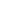 Simeon, J.C. (1991). Prime minister’s office and White House office: Political administration in Canada and the United States. Presidential Studies Quarterly 21: 559-580.Witherspoon, P.D. (1991). Within these walls: A study of communication between presidents and their senior staffs. New York: Praeger.Ponder, D.E. (2000). Good advice: Information and policy making in the White House. College Station, TX: Texas A&M University Press.LSE GV314 Group. (2012). New life at the top: Special advisors in British government. Parliamentary Affairs 65: 715-732.Chris Eichbaum and Richard Shaw (Eds), (2012) Partisan Appointees and Public Servants: an International Analysis of the Role of the Political Adviser.  Edward ElgarFurther resources for all roles/topicsconsult www.political-marketing.org which has a list of political marketing literature & video links -  but don’t forget your work has to focus on pol man in government not campaigns/partiescarry out Google and database searches for literature in their area and non-academic sources on each case. make an appointment with the librarian to get help on how to use databasesSee https://flexiblelearning.auckland.ac.nz/political_marketing/35.html for sources on political marketing consultants and look for those who have worked in governmentPolitical Management Teams and RolesBelow is a description of each team and role within it and key literature/authors to consult and adapt. As with the political marketing site, not all of this will be focused on government, so you will need to adapt it to the government context, as well as the specific cases. Lees-Marshment, J (2014) ‘The Democratic Contribution of Political Market Researchers’ Journal of Public Affairs (forthcoming – ask convenor for copy)Birch, Lisa (2012), ‘Does public opinion research matter? The marketing of health policy' Chapter 9 in Political Marketing in Canada edited by Alex Marland, Thierry Giasson and Jennifer Lees-Marshment, UBCBirch, Lisa and Francois Petry (2012) ‘The Use of Public Opinion Research by Government: Insights from American and Canadian Research' Chapter 26 in the Routledge Handbook of Political Marketing edited by Jennifer Lees-Marshment, Routledge.König, Mathias and Wolfgang König (2012), 'Government Public Opinion Research and Consultation: Experiences in deliberative marketing' Chapter 5 in the Routledge Handbook of Political Marketing edited by Jennifer Lees-Marshment, Routledge.Rothmayr, Christine, and Sibylle Hardmeier (2002). Government and Polling: Use and Impact of Polls in the Policy-Making Process in Switzerland. International Journal of Public Opinion Research, vol. 14(2): 123-40.Ipsos Mori research for the UK: http://archive.cabinetoffice.gov.uk/policy_review/documents/ipsos_technical_report.pdfLangmaid, Roy (2012) ‘Co-creating the Future' Chapter 6 in the Routledge Handbook of Political Marketing edited by Jennifer Lees-Marshment, RoutledgeGeneral tip from former students: use Google analytics and other news trend sites to identify public opinion trendsuse Factiva. It's similar to Google analytics, but tracks news topic trends by type of source, location, date, etc. It shows how the media buzz came and went in relation to other trending topics. The university has an account accessible through the library's databases pageLook at Vote Compass Data from past elections where availableSee https://flexiblelearning.auckland.ac.nz/political_marketing/20.html for further sources on market intelligenceExample of govt doing marketing to key audience:Kiss, Balazs (2009). ‘The Hungarian Socialist Party winning young people.’ Case Study 5.2 in Jennifer Lees-Marshment, Political Marketing: Principles and Applications (1st ed). London, New York; Routledge: 123-125. On segmentation/emerging trends internationally, not just for government, but ideas can be adaptedRosin, Hannah (2012), ‘Rise of the single-women voter’, Slate, March 13. See {http://www.slate.com/articles/double_x/doublex/2012/03/single_women_are_the_new_swing_voters_but_which_way_do_they_lean_.html}Davidson, Scott and Robert H. Binstock (2012). ‘Political Marketing and Segmentation in Aging Democracies' Chapter 3 in Jennifer Lees-Marshment (ed) Routledge Handbook of Political Marketing London, New York; Routledge: 20-33Burton, Michael John (2012). ‘Strategic Voter Selection', Chapter 4 in Jennifer Lees-Marshment (ed) Routledge Handbook of Political Marketing. New York: Routledge: 34-47.Burton, Michael John, and Tasha Miracle (2014). ‘The Emergence of voter targeting: learning to send the right message to the right voters’ Chapter 2 in Jennifer Lees-Marshment, Brian Conley and Kenneth Cosgrove (eds) Political Marketing in the US. New York; Routledge.Davidson, Scott (2005). ‘Grey power, school gate mums and the youth vote: age as a key factor in voter segmentation and engagement in the 2005 UK General Election’. Journal of Marketing Management, 21(9/10): 1179–92.Friesen, Joe (2011). "'Micro-targeting' lets parties conquer ridings, one tiny group at a time" The Globe and Mail Friday, April 22 {http://www.theglobeandmail.com/news/politics/micro-targeting-lets-parties-conquer-ridings-one-tiny-group-at-a-time/article1996155/} accessed 12 June 2013Harmer, Emily & Dominic Wring (2013). "Julie and the Cybermums: Marketing and Women Voters in the UK 2010 General Election" Journal of Political Marketing, 12(2/3): 262-273How the market has changed:Norris, Pippa (ed.) (2005) Critical Citizens. Oxford: Oxford University Press.Pharr, Susan and Robert Putnam (eds) (2000). Disaffected Democracies: What’s Troubling the Trilateral Countries? Princeton, NJ: Princeton University Press.Dufresne, Yannick and Alex Marland (2012). ‘The Canadian Political Market and the Rules of the Game’ Chapter 2 in Alex Marland, Thierry Giasson and Jennifer Lees-Marshment (ed) Political Marketing in Canada. Vancouver; UBC: 22-38Gidengil, Elisabeth (2012). The diversity of the Canadian political marketplace, chapter 3 in Alex Marland, Thierry Giasson and Jennifer Lees-Marshment (ed) Political Marketing in Canada. Vancouver; UBC: 39-56On PMR generally, so including in campaigns, but might give some ideas for a governing party:Turcotte, André (2012). "Under new management: Market intelligence and the Conservative resurrection" Chapter 5 in Alex Marland, Thierry Giasson and Jennifer Lees-Marshment (ed) Political Marketing in Canada. Vancouver; UBC: 76-90Braun, Alexander (2012). ‘The Role of Opinion Research in Setting Campaign Strategy' Chapter 2 in Jennifer Lees-Marshment (ed) Routledge Handbook of Political Marketing. New York: Routledge: 7-19.Mills, Stephen (2011). ‘Focus groups: myth or reality’ Chapter 3 in Alastair Carthew and Simon Winkelmann (eds) Political Polling in Asia-Pacific Singapore; Konrad Adenauer Stiftung: 27-38 [convenor has hard copy of book – ask for copy of chapter if not in library]Sparrow, Nick, and John Turner (2001). ‘The integrating of market research techniques in developing strategies in a more uncertain political climate’. European Journal of Marketing, 35(9/10): 984–1002. Rottinghaus, Brandon and Irina Alberro (2005). ‘Rivaling the PRI: the image management of Vicente Fox and the use of public opinion polling in the 2000 Mexican Election’. Latin American Politics and Society, 47(2): 143–58.Blaemire, Bob (2013). ‘From handwritten lists to online databases—how voter files became the ‘big data’ of modern campaigns’ in Campaigns & Elections, 6th June. {http://www.campaignsandelections.com/magazine/us-edition/371892/part_3/evolution-of-the-voter-file.thtml} accessed 21 June 2013Stakeholders/markets to be considered and relationships to be managed including those in and outside government and the party: 	Hughes, A. and S. Dann (2009). "Political marketing and stakeholder engagement." Marketing Theory 9(2): 243-256.Lees-Marshment, Jennifer (2011) The Political Marketing Game, Palgrave Macmillan - Chapter 1 Analysing the market UK Government guide to working with stakeholders:Bingham, L. B., Nabatchi, T., & O'Leary, R. (2005). The new governance: Practices and processes for stakeholder and citizen participation in the work of government. Public administration review, 65(5), 547-558.Barzelay, M. (1992). Breaking through bureaucracy: A new vision for managing in government. University of California Pr.https://gcn.civilservice.gov.uk/guidance/how-to-guides/working-with-stakeholders/ is a really good guideJohn Sawatsky, The Insiders: Government, Business, and the Lobbyists. McClelland and Stewart, 1987.  especially pp. 1-11, 35-51Commissioner of Lobbying, "Administering the Lobbying Act: Observations and Recommendations based on the Experience of the Last Five Years," Report presented to the House of Commons Standing Committee on Access to Information, Privacy and Ethics, March 23, 2011.  http://www.ocl-cal.gc.ca/eic/site/lobbyist-lobbyiste1.nsf/eng/h_nx00548.html See also UK Government health – health focused but gives ideas of how to apply generic concepts http://www.healthknowledge.org.uk/public-health-textbook/organisation-management/5b-understanding-ofs/managing-internal-external-stakeholders‘Together Now: Stakeholders in Government Agencies’ by Sandra Beach, et al http://eprints.qut.edu.au/15315/1/15315.pdfde Bussy, N. M. and L. Kelly (2010). "Stakeholders, Politics and Power: Towards and understanding of stakeholder identification and salience in government." Journal of Communication Management 14(4): 289-305.Morgan, N. J., Pritchard, A., & Piggott, R. (2003). Destination branding and the role of the stakeholders: The case of New Zealand. Journal of Vacation Marketing, 9(3), 285-299. See http://jvm.sagepub.com/content/9/3/285.shortEdelenbos, J., & Klijn, E. H. (2006). Managing stakeholder involvement in decision making: A comparative analysis of six interactive processes in the Netherlands. Journal of public administration research and theory, 16(3), 417-446.On local government but might be adapted to central government: Corrêa Gomes, Ricardo. Stakeholder Management in the Local Government Decision-Making Area: Evidences from a Triangulation Study with the English Local Government Study with the English Local GovernmentBAR - Brazilian Administration Review [online] 2006, 3 (janeiro-junho) : [Date of reference: 8 / enero / 2014] Available in:<http://www.redalyc.org/articulo.oa?id=84130105>  On branding might but might ideas about relationships between leaders and parties:Conley, Brian Matthew (2012). "The Politics of Hope: The Democratic Party and the Institutionalization of the Obama Brand in the 2010 Mid-term Elections" Chapter 10 in Jennifer Lees-Marshment (ed) Routledge Handbook of Political Marketing. New York: Routledge: 124-135General stakeholder management, can be adapted:IPSOS Mori (market research irm) guide to Undertanding your stakeholders in the public sectorhttp://www.ipsos.com/public-affairs/sites/www.ipsos.com.public-affairs/files/documents/understanding-stakeholders.pdfBirch, Lisa (2012), ‘Does public opinion research matter? The marketing of health policy' Chapter 9 in Political Marketing in Canada edited by Alex Marland, Thierry Giasson and Jennifer Lees-Marshment, UBCMarsh, David and Paul Fawcett (2012), ‘Branding Public Policy' Chapter 25 in the Routledge Handbook of Political Marketing edited by Jennifer Lees-Marshment, Routledge.Ogden, Jessica, Gill Walt and Louisiana Lush (2003). "The politics of ‘branding’ in policy transfer: the case of DOTS for tuberculosis control." Social science and medicine. 57(1): 179-188.Kathy Flitcroft et al. Getting evidence into policy: The need for deliberative strategies? Social Science and Medicine. Volume 72, Issue 7, April 2011, pages 1039–1046Banks, Gary, Evidence-Based Policy Making: What is It? How Do We Get It? (May 29, 2009). ANU Public Lecture Series, Productivity Commission, Canberra, February 4, 2009. Available at SSRN: http://ssrn.com/abstract=1616460 http://papers.ssrn.com/sol3/papers.cfm?abstract_id=1616460UK Behavioural insights team see https://www.gov.uk/government/organisations/behavioural-insights-teamCanadian briefing on behavioural economics http://www.hilltimes.com/2016/03/14/public-servants-flock-to-pcos-first-ever-behavioural-economics-briefing/53384OECD briefing Behavioural Insights and new approaches to policy design http://www.oecd.org/gov/behavioural-insights-summary-report-2015.pdfWork on politics of policy making may also be useful:Accountable Government (2011), pp. 35-40Goldenberg, The Way it Works, pp. 97-153, 271-308.Chris Eichbaum and Richard Shaw. (2007). Ministerial Advisers and the Politics of Policy-Making: Bureaucratic Permanence and Popular Control.  Australian Journal of Public Administration, 66(4): 453-467. Jenkins-Smith, H. C. (1990). Democratic politics and policy analysis. Pacific Grove, CA: Brooks/Cole – see the integration of analysis with the politics of policy making in chapters 4 through 7Peters, B. G. (1987). Politicians and Bureaucrats in the Politics of Policy making. Public Management: Critical Perspectives, 156-182.Ball, S. J. (2012). Politics and Policy Making in Education (RLE Edu D). Routledge.Edwards, G. C., & Wayne, S. J. (2009). Presidential leadership: Politics and policy making. CengageBrain. com.Dolowitz, D. P., & Marsh, D. (2000). Learning from abroad: The role of policy transfer in contemporary policy‐making. Governance, 13(1), 5-23.And on policy advisors:Lee, J.M., G.W. Jones and J. Burnham. (1998). At the centre of Whitehall: Advising the prime minister and cabinet. London: Macmillan.Ponder, D.E. (2000). Good advice: Information and policy making in the White House. College Station, TX: Texas A&M University Press.Jenkins‐Smith, H. C. (1982). Professional roles for policy analysts: A critical assessment. Journal of Policy Analysis and Management, 2(1), 88-100.Lindquist, E., & Tiernan, A. (2011). The Australian Public Service and Policy Advising: Meeting the Challenges of 21st Century Governance. Australian Journal of Public Administration, 70(4), 437-450.Rose, R. (1993). Lesson-drawing in public policy: A guide to learning across time and space. Chatam^ eNJ NJ: Chatham House Publishers.Petticrew, M., Whitehead, M., Macintyre, S. J., Graham, H., & Egan, M. (2004). Evidence for public health policy on inequalities: 1: the reality according to policymakers. Journal of epidemiology and community health, 58(10), 811-816.Nature of strategy;	Arterton, Christopher F. (2007). ‘Strategy and politics: the example of the United States of America’. In Thomas Fischer, Gregor Peter Schmitz and Michael Seberich (eds), The Strategy of Politics: Results of a Comparative Study. Butersloh: Verlag, Bertelsmann Stiftung.Boaz, Annette and William Solesbury (2007). ‘Strategy and politics: the example of the United Kingdom’. In Thomas Fischer, Gregor Peter Schmitz and Michael Seberich (eds), The Strategy of Politics: Results of a Comparative Study. Butersloh: Verlag, Bertelsmann Stiftung.Glaab, Manuela (2007). ‘Strategy and politics: the example of Germany’. In Thomas Fischer, Gregor Peter Schmitz, Michael Seberich (eds), The Strategy of Politics: Results of a Comparative Study. Butersloh: Verlag, Bertelsmann Stiftung.Lindholm, Mikael R. and Anette Prehn (2007). Strategy and Politics: the example of Denmark. In Thomes Fischer, Gregor Peter Scmitz and Michael Seberich (Eds.), The Strategy of Politics: Results of a comparative study. Verlag, Bertelsmann Stiftung: Butersloh.Mulgan, G. (2009) The Art of Public Strategy: Mobilizing Power and Knowledge for the Public Good, New York, Oxford University Press.Mulgan, G. (2008) ‘What's posterity ever done for me? On strategy in Government'. Public Policy Research, vol. 15, no. 4, pp. 168-176.On political marketing strategy generally:Butler Patrick and Neil Collins (1996). Strategic Analysis in Political Markets. European Journal of Marketing, vol. 30(10-11): 32-44. Lees-Marshment, Jennifer (2011) The Political Marketing Game, Palgrave Macmillan - Chapter 2 Strategic developmentLees-Marshment, Jennifer (2001). The Marriage of Politics and Marketing. Political Studies, vol. 49(4): 692-713.Rosin, Hannah (2012), ‘Rise of the single-women voter’, Slate, March 13. See {http://www.slate.com/articles/double_x/doublex/2012/03/single_women_are_the_new_swing_voters_but_which_way_do_they_lean_.html}Smith, Gareth (2005). ‘Positioning political parties: the 2005 UK General Election’. Journal of Marketing Management, 21(9/10): 1135–49.See https://flexiblelearning.auckland.ac.nz/political_marketing/22.html for further sources on political strategyOn re-connecting a tired brand see: Scammell, Margaret (2008). Brand Blair: Marketing politics in the Consumer Age. In D. Lilleker and R. Scullion (Eds.), Voters or Consumers: Imagining the contemporary electorate. Cambridge Scholars Publishing.Promise (2006) Reconnecting the Prime Minister, Paper 21 for the Market research society http://www.promisecorp.com/documents/Reconnecting_the_Prime_Minister.pdf “Loss of the Rudd Brand” http://www.youtube.com/watch?v=RK3ncaxG308White, Jon and Leslie de Chernatony (2002). ‘New Labour: a study of the creation, development and demise of a political brand’. Journal of Political Marketing, 1(2–3): 45–52.Branding concepts, in government:Downer, Lorann (2015) Political Branding Strategies: Campaigning and Governing in Australian Politics (Palgrave) – see chapter on Rudd in Government ‘Crafting and Crashing Kevin07’ and ‘The Lessons of Branded Politics’Marland, Alex (2016) Brand Command: Canadian Politics and Democracy in the Age of Message Control, UBC Press – discussion of branding and the Harper Government – see Chapter 6 Brand Discipline and Debranding and first part of Chapter 8 Branding in Canadian Public Administration with a range of examples of branding in government departments and unitsDowner, Lorann. 2016. "It’s the Equity Stupid! Protecting the Value of the Partisan Brand." Journal of Nonprofit & Public Sector Marketing no. 28 (1):22-39.Cosgrove, Kenneth M. (2012). ‘Political Branding in the Modern Age - Effective Strategies, Tools & Techniques,' Chapter 9 in Jennifer Lees-Marshment (ed) Routledge Handbook of Political Marketing. New York: Routledge: 107-123 (includes campaigns but also on Obama and Harper brands in office)Needham, Catherine (2005). Brand Leaders: Clinton, Blair and the Limitations of the Permanent Campaign. Political Studies, vol. 53(2): 343-61. Branding concepts mostly in campaigns, but can be adapted:French, A. and G. Smith (2010). "Measuring Political Brand Equity: a consumer oriented approach." European Journal of Marketing 44(3-4): 460-477.Busby, Robert (2012). ‘Selling Sarah Palin: political marketing and the ‘Wal-Mart Mom'' Chapter 17 in Jennifer Lees-Marshment (ed) Routledge Handbook of Political Marketing. New York: Routledge: 218-229Cosgrove, Kenneth M. (2009). ‘Branded American politics.’ Case study 5.4 in Jennifer Lees-Marshment, Political Marketing: Principles and Applications (1st ed). London, New York; Routledge: 129-131.    Cosgrove, K.M. (2007). ‘Midterm marketing: an examination of marketing strategies in the 2006, 2002, 1998, and 1994 elections’. Paper presented at the annual meeting of the American Political Science Association. Available online at www.allacademic.com/meta/p209749_index.html (accessed 19 March 2008).Guzman, Francisco, and Sierra Vicenta (2009). "A political candidate's brand image scale: Are political candidates brands?" Journal of Brand Management 17(3): 207-217.Phipps, Marcus, Jan Brace-Govan and Colin Jevrons (2010). "The Duality of Political Brand Equity." European Journal of Marketing 44(3/4): 496-514.Smith, Gareth. (2009). "Conceptualizing and Testing Brand Personality in British Politics." Journal of Political Marketing 8(3): 209 - 232.Smith, Gareth and Alan French. (2009). "The political brand: A consumer perspective." Marketing Theory 9(2):209-226.Smith, Gareth, and Fiona Spotswood (2013). "The Brand Equity of the Liberal Democrats in the 2010 General Election: A National and Local Perspective." Journal of Political Marketing 12(2/3): 182-196.See also https://flexiblelearning.auckland.ac.nz/political_marketing/24.html for further sourcesOn branding government see this on Canadian PM Harper, might give ideas for what other leaders could do:http://www.theglobeandmail.com/news/politics/tories-re-brand-government-in-stephen-harpers-name/article569222/http://www.ctvnews.ca/harper-government-branding-draws-more-fire-1.616836The Hill Times (2013). ‘‘Harper Government’ brand on 522 government news releases since December, Liberals say feds politicizing bureaucracy’ 5 August 2013 http://www.hilltimes.com/news/politics/2013/05/08/%E2%80%98harper-government%E2%80%99-on-522-news-releases-since-december-commons-report/34652 accessed 24 September 2013and re policy:Marsh, David and Paul Fawcett (2012), ‘Branding Public Policy' Chapter 25 in the Routledge Handbook of Political Marketing edited by Jennifer Lees-Marshment, Routledge.Ogden, Jessica, Gill Walt and Louisiana Lush (2003). "The politics of ‘branding’ in policy transfer: the case of DOTS for tuberculosis control." Social science and medicine. 57(1): 179-188.Esselment, Anna (2012), ‘Market orientation in a minority government: The challenges of product delivery' Chapter 8 in Political Marketing in Canada edited by Alex Marland, Thierry Giasson and Jennifer Lees-Marshment, UBCEsselment, Anna (2012), ‘Delivering in Government and Getting Results in Minorities and Coalitions' Chapter 23 in the Routledge Handbook of Political Marketing edited by Jennifer Lees-Marshment, Routledge.Lees-Marshment, Jennifer (2011) The Political Marketing Game, Palgrave Macmillan - Chapter 6 Managing deliveryHamburger, Peter (2006). The Australian Government Cabinet Implementation Unit. In Improving Implementation: Organisational Change and Project Management. ANZSOG/ANU. Accessed from <http://epress.anu.edu.au/anzsog/imp/mobile_devices/ch18.html%20accessed%20April%2011%202008Richards, D. & Smith, M. (2006) ‘Central Control and Policy Implementation in the UK: A Case Study of the Prime Minister's Delivery Unit', Journal of Comparative Policy Analysis: Research and Practice, vol. 8, pp. 325-345.Beckmann, M. & McGann, A. (2008) ‘Navigating the legislative divide: polarization, presidents, and policymaking in the United States'. Journal of theoretical politics, vol. 20, pp. 201-220.Bara, J. (2005) ‘A Question of Trust: Implementing Party Manifestos'. Parliamentary Affairs, vol. 58, no. 3, pp. 585-599.Lindholm, Mikael R. and Anette Prehn (2007). ‘Strategy and politics: the example of Denmark’. In Thomas Fischer, Gregor Peter Schmitz and Michael Seberich (eds), The Strategy of Politics: Results of a Comparative Study. Butersloh: Verlag, Bertelsmann Stiftung.Rehr, David R. (2013) ‘The Challenges Facing Obama’ Chapter 2 in Dennis W. Johnson (ed) Campaigning for President 2012: Strategy and Tactics. New York: Routledge: 25- 42Rehr, David R. (2013) ‘The Challenges Facing Obama’ Chapter 2 in Dennis W. Johnson (ed) Campaigning for President 2012: Strategy and Tactics. New York: Routledge: 25- 42Barber, Michael (2007). Instruction to deliver. London: PoliticosButler, Patrick and Neil Collins (2001). ‘Payment on delivery: recognising constituency service as political marketing’. European Journal of Marketing, 35(9/10): 1025–37.Channel 4 (2007) "Fact Check of Labour Delivery" www.channel4.com/news/articles/politics/domestic_politics/factcheck+labours+election+pledge+cards/507807, accessed 18 July 2013.Lilleker, Darren (2006). ‘Local political marketing: political marketing as public service’. In D. Lilleker, N. Jackson and R. Scullion (eds), The Marketing of Political Parties. Manchester: Manchester University Press.See https://flexiblelearning.auckland.ac.nz/political_marketing/32.html for further sources on political delivery marketingMedia management and political management and marketing:Marland, Alex (2016) Brand Command: Canadian Politics and Democracy in the Age of Message Control, UBC Press – see Chapter 7 Central Government Agencies and Communications for an insight into the different roles comms staff take within the PMO; and Chapter 9 Politicization of Government Communications for discussion of planning comms through the calendarKozolanka, Kirsten (2012) ‘"Buyer" Beware: pushing the boundaries of marketing communications in government' Chapter 7 in in Political Marketing in Canada edited by Alex Marland, Thierry Giasson and Jennifer Lees-Marshment, UBC [is on the Canadian Harper government]Lilleker, Darren G. (2016), ‘Strategic Media Management’, Chapter 6 in Political Marketing and the 2015 UK General Election edited by Darren G. Lilleker and Mark Pack (Palgrave Macmillan) [this is on campaigns but can be adapted and still includes UK govt re-election campaign so very relevant to National for example]Savigny, Heather, and Mick Temple (2010). "Political Marketing Models: The Curious Incident of the Dog that Doesn't Bark." Political Studies 58(5): 1049-1064.Generic media management in government/parties (nb adapt party /campaign concepts to government)A longer list of further reading on media management is on a former UG course website https://flexiblelearning.auckland.ac.nz/pols231/6_3.html?t=1367467530.86#3_3 but start with those below:I Gaber ‘Government by Spin: an analysis of the process' in Media, Culture & Society, Vol 22, 2000, pp 507-518R.Heffernan, 'The Prime Minister and the News Media: Political Communication as a Leadership Resource', Parliamentary Affairs, Vol.59, No.4, October 2006, pp.82-598.Ward, I. (2003). An Australian PR state? Australian Journal of Communication, 30(1), 25-42.B McNair, An Introduction to Political Communication, 2nd edn, London, Routledge, 1999, pp 129-154.J McGregor, ‘Hidden Hands: The News Manipulators' in J McGregor (ed), Dangerous Democracy: news media politics in New Zealand, Palmerston North, Dunmore Press, 1996, pp 120-134.W Lance Bennett, News: the politics of illusion, 3rd edn, White Plains NY, Longman, 1996, pp 81-116.Ward, I. (1991). Who writes the political news? Journalists as hunters or harvesters. Australian Journalism Review, 13, 52-58.A Davis, ‘Public relations, news production and changing patterns of source access in the British national media' in Media, Culture & Society, Vol 22, 2000, pp 39-59.Esser, F., Reinemann, C., & Fan, D. (2000). Spin doctoring in British and German election campaigns: How the press is being confronted with a new quality of political PR. European Journal of Communication, 15(2), 209-239.Alastair Campbell, Blair’s former press secretary:Charlie Rose Greenroom - Alastair Campbell http://www.youtube.com/watch?v=bnGv9cPyOkACampbell, A. (2002). It's time to bury spin. British Journalism Review, 13(4), 15-23.Alastair Campbell carries on spinning [also talks about negativity of the media] http://www.youtube.com/watch?v=dqjG1Tub9cI&feature=relatedNew models of leader communication including in campaigns which might be adapted to government:Elder, Edward. (2016). "Market-Oriented Governing Leaders’ Communication: John Key and Barack Obama." Journal of Nonprofit & Public Sector Marketing no. 28 (1):5-21.Elder, Edward (2016) Marketing Leadership in Government: communicating responsiveness, leadership and credibility (Palgrave)Robinson, Claire (2012). ‘Interacting Leaders' Chapter 20 in Jennifer Lees-Marshment (ed) The Routledge Handbook of Political Marketing. London, New York; Routledge: 257-270.Elder, Edward (2014). ‘Communicating contemporary leadership in government: Barack Obama’ Chapter 14 in Jennifer Lees-Marshment, Brian Conley and Kenneth Cosgrove (eds) Political Marketing in the US. New York; Routledge.Lloyd, Jenny (2012). ‘Something Old, Something New? Modelling political communication in the 2010 UK general election' Chapter 19 in Jennifer Lees-Marshment (ed) The Routledge Handbook of Political Marketing. London, New York; Routledge: 243-256.Schweiger, Gunter and Michaela Aadami (1999). ‘The nonverbal image of politicians and political parties’. In Bruce Newman (ed.), The Handbook of Political Marketing. Thousand Oaks, CA: Sage.For a practitioner view see Episode 4: Barney Keller – A Day in the Life of a Communications Director – Political Trade Secrets – Podcast/interview with the former communications director for the Club for Growth on the secrets behind campaign consulting and how to effectively work with the media.See also https://flexiblelearning.auckland.ac.nz/political_marketing/41_16.html for further sources on communicating incumbent politicians; and https://flexiblelearning.auckland.ac.nz/political_marketing/41.html on statics communications generally (NB: a lot is party/campaign based); and https://flexiblelearning.auckland.ac.nz/political_marketing/42.html on relational commsGeneric government communication:Marland, Alex (2016) Brand Command: Canadian Politics and Democracy in the Age of Message Control, UBC Press – see Chapter 7 Central Government Agencies and Communications for an insight into the different roles comms staff take within the PMO; and Chapter 9 Politicization of Government Communications for discussion of planning comms through the calendarSanders, Karen (2011), ‘Political Public Relations and Government Communication' chapter 12 in Strömbäck Jesper & Spiro Kiousis (2011) (eds) The Routledge handbook of political public relations, RoutledgeT Tulloch, ‘Policing the public sphere - the British machinery of news management' in Media, Culture & Society, Vol 15, 1993, pp 363-384.S. Young (Ed.), Government Communication in Australia (pp. 3 - 18). Melbourne: Cambridge University Press.Paul Wells. (2006). Right Side Up: the Fall of Paul Martin and the Rise of Stephen Harper's New Conservatism.  Toronto: McClelland and Stewart esp pp. 302-312.Lees-Marshment, Jennifer (2011) The Political Marketing Game, Palgrave Macmillan - Chapter 3 Leading responsively (sections on selling/achieving change)Ian Somerville, ‘Public Relations, politics and the media' in Alison Theaker (ed), The Public Relations Handbook, London/New York, Routledge, 2001, chp 3Gelders, D. and O. Ihlen (2010). "Government Communication about Potential Policies: Public Relations, Propaganda or Both?" Public Relations Review 36(1): 59-62.Kozolanka, Kirsten (2012) ‘"Buyer" Beware: pushing the boundaries of marketing communications in government' Chapter 7 in in Political Marketing in Canada edited by Alex Marland, Thierry Giasson and Jennifer Lees-Marshment, UBCCampbell, Alastair (2013) 'Alastair Campbell in Conversation: Politics, the People and the Press', Public Conversation with Steve Richards, British Library, 17th May. {http://www.youtube.com/watch?v=_Gu4ZEMOB78}Online tools that might be used by leaders:Jackson, Nigel (2006). ‘Banking online: the use of the Internet by political parties to build relationships with voters’. In Darren G Lilleker, Nigel Jackson and Richard Scullion (eds), The Marketing of Political Parties. Manchester: Manchester University Press.Jackson, Nigel A., Darren G. Lilleker and Eva Schweitzer (2012). ‘Political Marketing in an Online Election Environment: short term sales or long-term relationships?' Chapter 22 in Jennifer Lees-Marshment (ed) The Routledge Handbook of Political Marketing. London, New York; Routledge: 286-300.On branding, but could give some ideas of national places to place PM and presidents if you can think of US and NZ equivalents:Cormack, Patricia (2012). "Double-Double: Branding, Tim Hortons, and the Public Sphere" Chapter 13 in Alex Marland, Thierry Giasson and Jennifer Lees-Marshment (ed) Political Marketing in Canada. Vancouver; UBC: 209-223Work on selling government policy – privatisation – which might be adapted: Allington, Nigel, Philip Morgan and Nicholas O'Shaughnessy (1999). How marketing changed the world. The political marketing of an idea: a case study of privatization. In Bruce Newman (Ed.), The Handbook of political marketing. Sage. Goot, Murray (1999). Public Opinion, Privatization and the Electoral Politics of Telstra. Australian Journal of Politics and History, vol. 45(2): 214-38.Thatcher Conservative government selling privatisation in the UK  http://www.youtube.com/watch?v=_AxqJQhnsVk Tell Sid ad: http://www.youtube.com/watch?v=nedVpG-GjkEFor a great introductory video on crisis management in government see this interview with Key about the earthquake and how he had not anticipated how important crisis management would be to his job, how little he could do in one sense, and how important it was for him to be there in anotherNZ Prime Minister John Key gives his recollection of the events and days following the February 2011 earthquake - discusses crisis management - 'I never ever thought that the first term in govt would be defined by crisis management. It was just part of the job I hadn't actually thought of. Probably a stupid thing in a way, maybe it was because I was quite new to politics and I hadn't been around long enough to realise that in the term of any government there will be certain tragedies that take place and they are really awful. And like everyone you feel a sense of helplessness. There's always a sense of wishing it hadn't happened. We became quite good at dealing with it, but it doesn't make it any easier. So I just never really thought through that element of the job; I'd always thought about the economic reforms or the things that governments do day in day out. I hadn't actually thought about it.'http://www.stuff.co.nz/national/christchurch-earthquake/6445366/Keys-own-darkest-hour-after-quakeBaker, P. 2009. A Phrase Sets Off Sniping After a Crisis. New York Times, viewed February 20 2010, http://www.nytimes.com/2009/12/30/us/politics/30baker.html Benoit, W. L. & Henson, J. R. (2009) ‘President Bush's Image Repair Discourse on Hurricane Katrina'. Public Relations Review, vol. 35, pp. 40-46.Boin, Arjen, and Paul 't Hart (2003). "Public leadership in times of crisis: mission impossible?." Public Administration Review. 63(5): 544-553.Boin, Arjen. (ed.). (2005). The politics of crisis management: Public leadership under pressure. Cambridge; Cambridge University Press.Boin, Arjen, Allan McConnell and Paul't Hart (2010) ‘Crisis Leadership’ Chapter 27 in ‘Democratic Political Leadership Chapter 13 in Political and civic leadership: a reference handbook edited by R A Couto. Thousand Oaks, CA, Sage pp 229-239 Boin, A., P. T. Hart, A McConnell and T Preston (2010). "Leadership Style, Crisis Response and Blame Management: the case of Hurricane Katrina." Public Administration 88(3): 706-723. Martinko, M. J., Breaux, D. M., Martinex, A. D., Summers, J. & Harvey, P. (2009) ‘Hurricane Katrina and Attributions of Responsibility'. Organizational Dynamics, vol. 38, pp. 52-63.Foley, Michael. (2009). "Gordon Brown and the role of compounded crisis in the pathology of leadership decline." British Politics 4: 498-513.McConnell, A. & Stark, A. (2002) ‘Foot-and-Mouth 2001: The Politics of Crisis Management' Parliamentary Affairs, vol. 55, pp. 664-681.Smith, G. (2005) Politically Significant Events and Their Effect on the Image of Political Parties. Journal of Political Marketing, 4, 91-114For more sources on crisis management see https://flexiblelearning.auckland.ac.nz/political_marketing/41_14.htmlCoombs, W.  Timothy (2011). ‘Political Public Relations and Crisis Communication’ Chapter 10  in Jesper Strömbäck and Spiro Kiousis (eds) Political Public Relations: Principles and Applications New York; Routledge: 213-234Jackson, Nigel A. (2012). ‘Underused Campaigning Tools: political public relations' Chapter 21 in Jennifer Lees-Marshment (ed) The Routledge Handbook of Political Marketing. London, New York; Routledge: 271-285.Strömbäck, Jesper and Spiro Kiousis (2011).  "Political Public Relations: Defining and Mapping an Emergent Field" Chapter 1 in Jesper Strömbäck and Spiro Kiousis (eds) Political Public Relations: Principles and Applications New York; Routledge: 1-32.Perspectives on government PR Noel Turnbull in Sally Young (2007 ed) Government communication in Australia Cambridge University PressWard, I. (2007). Mapping the Australian PR state. In S. Young (Ed.), Government Communication in Australia (pp. 3 - 18). Melbourne: Cambridge University Press.Sumpter, T., & Tankard, J. W. (1994). The spin doctor: an alternative model of public relations. Public Relations Review, 20(1), 19-27.Tedesco John C. (2011). ‘Political Public Relations and Agenda Building’ Chapter 4 in Jesper Strömbäck and Spiro Kiousis (eds) Political Public Relations: Principles and Applications New York; Routledge: 75-94.Eshbaugh-Soha, Matthew (2011). ‘Presidential Public Relations’ Chapter 5 in Jesper Strömbäck and Spiro Kiousis (eds) Political Public Relations: Principles and Applications New York; Routledge: 95-114.Hallahan, Kirk (2011). ‘Political Public Relations and Strategic Framing’ Chapter 9  in Jesper Strömbäck and Spiro Kiousis (eds) Political Public Relations: Principles and Applications New York; Routledge: 177-212.Lieber Paul S. and Guy J. Golan (2011). ‘Political Public Relations, News Management, and Agenda Indexing’ Chapter 3 in Jesper Strömbäck and Spiro Kiousis (eds) Political Public Relations: Principles and Applications New York; Routledge: 54-74.Baines, Paul. (2011). "Political Public Relations and Election Campaigning" Chapter 6 in Jesper Strömbäck and Spiro Kiousis (eds) Political Public Relations: Principles and Applications New York; Routledge: 115-137Eshbaugh-Soha, M. (2006). The President's Speeches. Beyond "Going Public". Boulder: Lynne Rienner Publishers.Gelders, D. and O. Ihlen (2010). "Government Communication about Potential Policies: Public Relations, Propaganda or Both?" Public Relations Review 36(1): 59-62.Jackson, N. (2010, April). Political Public Relations: spin, persuasion or reputation building? Paper presented at the Political Studies Association annual conference, Edinburgh. See http://www.psa.ac.uk/ for online paper. Jackson, Nigel A. (2012) ‘Underused Campaigning Tools: political public relations' Chapter 21 in the Routledge Handbook of Political Marketing edited by Jennifer Lees-Marshment, Routledge.Cormack, Patricia (2012), ‘Double-Double: Branding, Tim Horton, and the public sphere' Chapter 13 in Political Marketing in Canada edited by Alex Marland, Thierry Giasson and Jennifer Lees-Marshment, UBCMarsh, D. & Fawcett, P. (2011) “Branding, Politics & Democracy” Policy Studies. 32 (5) pp. 515-530.Marland Alex and Mireille Lalancett (2014). ‘Access Hollywood: celebrity endorsements in American politics’ Chapter 7 in Jennifer Lees-Marshment, Brian Conley and Kenneth Cosgrove (eds) Political Marketing in the US. New York; Routledge. [not PR but might give ideas for how to use celebrities]See https://flexiblelearning.auckland.ac.nz/political_marketing/42_2.html for further sources on political PRAnd there is a new special issue on political PR in the journal of public relations vol 4 number 4; see http://political-public-relations.com/ and http://www.prsa.org/Intelligence/PRJournal/#.Us3Pj_QW18FArticles that look good include:Political Public Relations: Old Practice, New Theory-Building, by Jesper Strömbäck and Spiro Kiousis,Government Public Relations and Social Media, by Missy Graham and Elizabeth Johnson Avery,Political Public Relations on the Net: A Relationship Management Perspective, by Michael Karlsson, Christer Clerwall and Ulf Buskqvist,- Public Relations and Public Diplomacy: Conceptual and Practical Connections, by Kathy Fitzpatrick, Jami Fullerton and Alice Kendrick.Robinson, Claire. (2010). "Political Advertising and the Demonstration of Market Orientation." European Journal of Marketing 44(3/4): 451-459.Jonathan Rose (2001) ‘The Advertising of Politics and the Politics of Advertising' in Benjamin Singer and Craig McKie (eds.), Communication in Canadian Society (Toronto: Nelson,).Jonathan Rose "Selling the GST: Government Advertising and Public Discourse" (with A. Roberts), Canadian Journal of Political Science, June 1995, (28:2).Sally Young (2005) Theories for understanding government advertising in Australia Democratic Audit of Australia-August 2005Sally Young, (2006) 'The Convergence of Political and Government Advertising: Theory Versus Practice', Media International Australia Incorporating Culture and Policy, vol. 119, pp.99-111Sally Young (2007) "The regulation of government advertising in Australia: the politicisation of a public policy issue", Australian Journal of Public Administration. 66 (4): 438-452. Barreto, Matt A., Jennifer Merolla & Victoria Defrancesco Soto (2011). "Multiple Dimensions of Mobilization: The Effect of Direct Contact and Political Ads on Latino Turnout in the 2000 Presidential Election", Journal of Political Marketing, 10(4): 303-327.Germany, Julie (2013). "Advances in Campaign Technology" Chapter 5 in Dennis W. Johnson (ed) Campaigning for President 2012: Strategy and Tactics. New York: Routledge: 81-91.See also https://flexiblelearning.auckland.ac.nz/political_marketing/41_12.html for further sources on selling policy and https://flexiblelearning.auckland.ac.nz/political_marketing/41_19.html on social marketingUse of research and segmentation/targeting to inform advertising:Leppäniemi, Matti, Heikki Karjaluoto, Heikki Lehto and Annia Goman (2010). "Targeting Young Voters in a Political Campaign: Empirical Insights into an Interactive Digital Marketing Campaign in the 2007 Finnish General Election." Journal of Nonprofit & Public Sector Marketing 22(1): 14-37.Ridout, Travis N. (2014). ‘The market research, testing and targeting behind American political advertising’ Chapter 12 in Jennifer Lees-Marshment, Brian Conley and Kenneth Cosgrove (eds) Political Marketing in the US. New York; Routledge.Governments use of advertising when selling policies:Allington, Nigel, Philip Morgan and Nicholas O’Shaughnessy (1999). ‘How marketing changed the world. The political marketing of an idea: a case study of privatization’. In Bruce Newman (ed.) The Handbook of Political Marketing. Thousand Oaks, CA: Sage.Goot, Murray (1999). Public Opinion, Privatization and the Electoral Politics of Telstra. Australian Journal of Politics and History, vol. 45(2): 214-38.Ads from the Thatcher Conservative government selling privatisation in the UK:http://www.youtube.com/watch?v=_AxqJQhnsVk Tell Sid ad: http://www.youtube.com/watch?v=nedVpG-GjkECanadian government advertising examples:for Canadian oil 2013-14 – ‘Friendly government advertising on Washington subways – CBC media piece on Natural Resources Canada blanketed Washington subway stations with friendly ads promoting Canadian oil. This round of ads ran in Metro Centre from Dec. 31 to mid-February 1:14 (Just footage of the ads, no commentary)http://www.cbc.ca/player/News/ID/2493464568/Defence recruitment campaign ads - but whilst it’s government advertising but will support the government/Harper brand of strong/defence leader - http://daily.pm.gc.ca/en/content/economic-prosperity/new-television-ad-highlights-combat-role-canadian-armed-forcesAnti-drug government ad – govt ads but subtle negative attack on Trudea’s drug policy http://www.huffingtonpost.ca/2014/11/13/harper-marijuana-ad-youtube_n_6153434.htmlSee also further reading under ‘static pol marketing communications’ and ‘selling policy’ which is under ‘static political marketing communications’ at www.political-marketing.org; not all of this is about advertising per se but it still might give you some ideas; and also on another course http://flexiblelearning.auckland.ac.nz/pols231/6_4.html#3_3Theory and research behind development of campaigns such as to stop smoking, put sun screen on, take up health insurance, save more for pensions etc	Raftopoulou, E. and M. K. Hogg (2010). "The political role of Government-sponsored social marketing campaign." European Journal of Marketing 44(7/8): 1206-1227.Corner, Adam, and Alex Randall (2011). "Selling Climate Change? The Limitations of Social Marketing as a Strategy for Climate Change Public Engagement." Global Environmental Change 21(3): 1005-1014.Andreasen, Alan.R. (1995). Marketing Social Change: Changing Behavior to Promote Health, Social Development. San Francisco: Jossey-BassKotler, Philip., and Eduardo L. Roberto (2002). Social Marketing: Strategies for Changing Public Behavior. New York: Free Press.2009 Australian slip slop slap: http://www.youtube.com/watch?v=YzYHwzSE1VY UK media discussion of UK govt campaigns: Can the government and the ad industry work together http://www.youtube.com/watch?v=ELDVNimvQzs http://www.telegraph.co.uk/news/newstopics/politics/5066565/Government-adverts-that-bombard-a-nation.html http://www.independent.co.uk/news/media/analysis-government-adverts-525079.htmlNZ government asset sales site:https://www.governmentshareoffers.govt.nz/Additional sources of advice and supportStudent Learning Serviceshttp://www.library.auckland.ac.nz/student-learning/Student Learning Services offers instruction and support in a wide-range of areas to students enrolled at the University of Auckland. These are delivered through workshops, and individual consultations provided by academically qualified and experienced tutors. There is support for undergraduates, postgraduates, maori and pasifika students, English language students and learning disabilities students. See http://www.library.auckland.ac.nz/study-skills and also there are specific workshops for graduate students:http://www.library.auckland.ac.nz/services/student-learning/postgraduatePolitics librarianSimona Traser is the Politics librarian; her email s.traser@auckland.ac.nzCareer Development and Employment ServicesCareer Development and Employment Services assist students and recent graduates to:•          Recognise your unique capabilities•          Identify the right job fit•          Develop skills to manage your evolving career pathways•          Enhance your employability•          Understand the NZ job marketSee the wide range of free workshops, events and resources at www.cdes.auckland.ac.nzStudent representation, complaint, grievance and appeal proceduresAs a general principle, the University encourages the prompt and informal resolution of all student concerns and complaints as they arise, in a collegial and non-adversarial manner. It is particularly important that procedures and processes be applied in a consistent manner – if in doubt, consult your course co-ordinator or Academic Head.The University, in collaboration with the Auckland University Students Association, supports a class representative and Student/Staff Consultative Committee system. Your class will elect a class or year representative at the start of the semester. Student reps have two roles: as advocates/mediators for the class or year they represent; and as a member of the departmental Student/Staff Consultative Committee, where student reps and academic staff discuss departmental issues. The class rep is a Primary point of contact for students who have a problem or a suggestion to make about teaching or course quality, or student learning conditions.Students have several initial options if they wish to raise concerns, or complain, about a course, its delivery or teaching:• Bring the matter directly to the teacher, or course co-ordinator; or• Talk to the class representative, who may then raise it directly with the teacher, or pursue the matter at a meeting of the relevant Staff/Student Consultative Committee; or• Contact The Student Advocacy Network maintained by students, or the University Proctor.Please see the AUSA web site http://www2.ausa.auckland.ac.nz/supportAcknowledgementsI am grateful to the following people for source and ideas I have used in creating this course:my Canadian colleague Dr Paul Wilson at Carleton University and his political management course outline for ideas on the importance of deadlines, how to use e-devices appropriately, and ideas for readingformer students from the 2013 class who shared their sources such as Richard Hudson and Simon WegnerContributions of and support from Dr Annette Keogh, Learning Advisor, Student Learning Services to this and other classes on workplace writingNZ Treasury for providing their guides to writing Aide memoires and ReportsPolitical Management TeamPolitical Manager RolesAreas of academic literatureIntelligence TeamMarket Researcher, Stakeholder Manager, Policy AdvisorMarket research, stakeholder management, policy developmentStrategy TeamStrategy Director, Branding Director, Head of DeliveryStrategy, branding, deliveryCommunications TeamPress Secretary, Director of Communications, Director of Crisis Management, Director of Public Relations, Government Advertising Co-Ordinator Media management, crisis management, public relations, government advertising/social marketingWkDateTopicClassWritten Assignment Deadline1Tuesday 19 July1-3pmBest Practice in Political Management (Report 1)Introduction to concepts, course and team/role assignmentIntroductory lecture by convenorAssignment to teamsTeam meetings to discuss and choose individual roles and plan preparation for presentation2Tuesday 26 July1-3pmBest Practice in Political Management (Report 1)Team Meetings to prepare presentationTeams will meet to discuss their initial ideas about the key tools and concepts for each of their roles and best practice lessons for their team presentationWhole class open discussion and queriesConvenor advice on presentations and Report 13Tuesday 2 August1-3pmBest Practice in Political Management (Report 1)Team Presentations and Feedback: Political Management Best PracticeTeam Presentations - 20 minutes each and 10 minutes feedback from other teams/convenorEnd - discussion any questions/further discussion 4Tuesday 9 August1-3pmBest Practice in Political Management (Report 1)Skills TrainingConvenor presentations on Working in Government; Being a Political 
Advisor; and Workplace WritingDiscussion and queries on Report 15Tuesday 16 August1-3pmAdvice for NZ Prime Minister John Key (Report 2)Team Meetings to prepare presentationGuest speaker (tbc)Team Meetings on Managing John Key’s PMO - discuss Key’s goals; trends/issues; focus of your team; individual perspectives; and possible political management advice to achieve those goalsTeams report back on what was discussedWhole class informal discussion and queriesReport 1: Best Practice in Political Management due Monday 15th August 16:006Tuesday 23 August1-3pmAdvice for NZ Prime Minister John Key (Report 2)Team Meetings to prepare presentationTeams will meet to discuss their initial ideas about political management advice to give the Prime MinisterTeams report back on what was discussedWhole class informal discussion and queriesConvenor advice on presentations and Report 2Mid semester break Monday 29 August – Sunday 11 September Mid semester break Monday 29 August – Sunday 11 September Mid semester break Monday 29 August – Sunday 11 September Mid semester break Monday 29 August – Sunday 11 September Mid semester break Monday 29 August – Sunday 11 September 7Tuesday 13 September1-3pmJohn Key continuedTeam Presentations and Feedback: advice for the NZ PMTeam Presentations - 20 minutes each and 10 minutes feedback from other teams/convenorEnd - discussion any questions/further discussion8Tuesday 20 September1-3pmJohn Key continuedIndividual ‘elevator pitch’ advice for NZ PMIndividual pol managers give their ‘elevator pitch’ 30 second summary of advice in their reportOther political managers and convenor give feedbackQ&A on Report 29Tuesday 27 September1-3pmAdvice for Canadian PM Justin Trudeau (Report 3)Team Meetings to prepare presentationGuest speaker (tbc)Team Meetings on Managing Justin Trudeau’s PMO - discuss Trudeau’s goals; trends/issues; focus of your team; individual perspectives; and possible political management advice to achieve those goalsTeams report back on what was discussedWhole class informal discussion and queriesReport 2: Advice for NZ Prime Minister John Key due Monday 26th September 16:0010Tuesday 4 October1-3pmAdvice for Canadian PM Justin Trudeau (Report 3)Team Meetings to prepare presentationTeams will meet to discuss their initial ideas about political management advice to give the Prime MinisterTeams report back on what was discussedWhole class informal discussion and queriesConvenor advice on presentations and Report 311Tuesday 11 October1-3pmAdvice for Canadian PM Justin Trudeau (Report 3)Team Presentations and Feedback: advice for the Canadian PMTeam Presentations - 20 minutes each and 10 minutes feedback from other teams/convenorEnd - discussion any questions/further discussion12Tuesday 18 October1-3pmAdvice for Canadian PM Justin Trudeau (Report 3)Individual ‘elevator pitch’ advice for Canadian PMIndividual pol managers give their ‘elevator pitch’ 30 second summary of advice in their reportOther political managers and convenor give feedbackQ&A on Report 3Overall reflection on ethical practice of political management and career options 13No class – study/exam periodNo class – study/exam periodNo class – study/exam periodReport 3: Advice for Canadian PM Justin Trudeau Tuesday 25th October 16:0014No class – study/exam periodNo class – study/exam periodNo class – study/exam period15No class – study/exam periodNo class – study/exam periodNo class – study/exam periodParticipation aspects you will be marked onAttendance at classPreparation for classParticipation in team discussionParticipation in team presentations Contribution of an individual ‘elevator pitch’ summary of adviceFeedback given to other teams after their presentationParticipation in whole class discussionReportDeadline for submission Page limitWord limit% worth of final markReport 1: Best Practice in Political Management Monday 15th August 16.006200030Report 2: Advice for NZ Prime Minister John KeyMonday 26th September 16.006200030Report 3: Advice for Canadian PM Justin TrudeauTuesday 25th October 16.006200030TablesA table can often be used to set out options and pros/cons succinctly.LongerShorterThe point I wish to make is that the employees working at this company are in need of a much better manager of their money (word count 26)Employees at this company need a better money manager. (New word count: 10).After reviewing the results of your previous research, and in light of the relevant information found within the context of the study, there is ample evidence for making important, significant changes to our operating procedures. (word count 36)After reviewing the results of your research, and within the context of the study, we find evidence supporting significant changes in our operating procedures. (New word count: 25).Report 1: Best Practice in Political ManagementTask: Identify best practice in your area of political management, by critically analysing academic literature on theory and past practice to identify what to do/what to avoid.Report 2: Advice for NZ Prime Minister John KeyTask: Provide advice to the Prime Minister on how to use political management to achieve his goals, from the perspective of your political manager role/area, using the required structure set out in Report 2/3 Template on Canvas.SummaryA brief summary of advice given in the whole report: say succinctly to the (Prime) Minister what you are arguing, making key points the PM needs to be most aware quickly. Put yourself in the PM’s shoes and think about the things that are ‘must know’ (such as risks), rather than ‘nice to know’. Or think about the elevator pitch – if you had 30 seconds, what would the key messages be?Purpose of the ReportBrief, succinct section outlining the purpose of the report. It is the first part they read, tells the Prime Minister why you have written the report and should make clear what you are trying to achieve.Analysis Longer and more in-depth section, which includes the analysis and explanation to support the key points made in the report and to substantiate the recommended actions. Should still be concise and easily comprehensible to the PM reading it.Recommendations for actionThis is where you give your core advice for what the PM should do, turning your understanding of the role, literature, and case into actionable advice. Actions should be clear, specific, and doable – something the PM could put into practice. This is the most important section, but won’t be the longest.SourcesReference your sources as you would in any academic piece of work, including non-academic sources. Even in government, at times a significant judgement or point in a report relies on information from a third party. In such cases it is important that the third party is referenced as PM’s need to know the basis of the information they are making their decisions on. The best way might be to use endnotes so they fall at the end of the report and don’t affect effective style/presentation. Report 3: Advice for Canadian Prime Minister Justin TrudeauTask: Provide advice to the Prime Minister on how to use political management to achieve his goals, from the perspective of your political manager role/area.SummaryA brief summary of advice given in the whole report: say succinctly to the (Prime) Minister what you are arguing, making key points the PM needs to be most aware quickly. Put yourself in the PM’s shoes and think about the things that are ‘must know’ (such as risks), rather than ‘nice to know’. Or think about the elevator pitch – if you had 30 seconds, what would the key messages be?Purpose of the ReportBrief, succinct section outlining the purpose of the report. It is the first part they read, tells the Prime Minister why you have written the report and should make clear what you are trying to achieve.Analysis Longer and more in-depth section, which includes the analysis and explanation to support the key points in the Report and to substantiate the recommended actions. Should still be concise and easily comprehensible to the PM reading it.Recommendations for actionThis is where you give your core advice for what the PM should do, turning your understanding of the role, literature, and case into actionable advice. Actions should be clear, specific, and doable – something the PM could put into practice. This is the most important section, but won’t be the longest.SourcesReference your sources as you would in any academic piece of work, including non-academic sources. Even in government, at times a significant judgement or point in a report relies on information from a third party. In such cases it is important that the third party is referenced as PM’s need to know the basis of the information they are making their decisions on. The best way might be to use endnotes so they fall at the end of the report and don’t affect effective style/presentation. Days late PenaltyUp to 2 days lateLose 5 marks3-5 days lateLose 10 marks6-10 days lateLose 25 marksOver 10 days lateNot marked; 0 grade  or DNS awarded% VALUEDESCRIPTIONA +AA -90– 10085– 8980 - 84Work of high to exceptionally high quality showing excellent knowledge and understanding of subject matter and appreciation of issues; well formulated arguments based on strong and sustained evidence; maps and diagrams, graphs and tables, etc included where appropriate; relevant literature referenced; high level of creative ability, originality and critical thinking; excellent communication and presentation skills.B +BB -75 – 7970 – 7465 - 69Work showing good to strong grasp of subject matter and understanding of major issues though not necessarily of the finer points; arguments clearly developed and based on convincing evidence; relevant literature referenced; evidence of creative ability, originality and critical thinking; good communication and presentation skills.C +CC -60 – 6455 – 5950 - 54Work showing a knowledge of subject matter and appreciation of main issues though possibly with some lapses and inadequacies; arguments developed and supported by some evidence and references; creative ability, originality and critical thinking present but limited; adequate communication and presentation skills.D +D45 – 4940 - 44Work lacking breadth and depth. Work generally has gaps. Frequently work of this grade takes a simple factual approach and understanding and coverage of material is inadequate; does not attempt to interpret the material; at the lower end, indicates a need for considerable effort to achieve improvement; communication and presentation skills are poor.D-0 - 39Highly unsatisfactory. Work shows a lack of knowledge about and understanding of the topic. Inadequate in degree of relevance, sometimes completeness, sometimes both.  Communication and presentation skills are weak.The Intelligence TeamThe overall goal of this team is to collect and interpret a wide range of data and ideas about how the PMO is viewed by different stakeholders (including the public, but also wider stakeholders), potential future trends to be concerned about or take advantage of, and create ideas for future action/strategies/policy development. Their advice feeds into the development of strategy and communications so is very important to the overall Prime Minister’s Office.Areas of literature relevant to this team include market research, stakeholder management, and policy development.Roles include Policy Advisor, Market Researcher and Stakeholder Manager.Political Market ResearcherGathers political market research data from a wide range of sources, including public polls, any media polls/focus groups, trends reports, socio-economic data, or any other data relevant to politics and the Prime Minister and their governmentProvides an analytical interpretation of it, making recommendations for action on the basis of itConsiders past and current public opinion that would inform decisions to be made by the leader and other political managers’ recommendationsIdentifies future emerging trends both in opinion and societal/economic change that might inform strategyConsiders strengths and weaknesses of the PM/ GovernmentNB: this is about data gathering, but most importantly, making recommendations from that data – so advice, not just reportingStakeholder ManagerIdentifies political markets and stakeholders relevant to achieving government goals; and prioritise them; and analyses them before advising on how to manage themDraws on lobbying & internal political marketingCreates strategies to build and maintain positive relationships, trust and goodwill with key stakeholdersMakes recommendations for where/when/how to compromise if neededEngages in negotiation meetings in parliament/party/country to get stakeholders on sideManages lobbying attempts from and dialogue with stakeholders outside of government such as think tanks, citizen's groups, NGOs, businesses, associations and consultant lobbyistsPolicy AdvisorOffers expert policy advice - but placed within the political and governmental contextReconciles best practice policy with strategic governmental and political prioritiesIdentifies relevant data e.g. behaviour trends, behavioura; insights data, socio-economic data that might impact on current or suggest the need for new policiesIntegrates public opinion and stakeholder views in policy recommendationTakes account of political strategy when recommending policy changes or developmentIdentifies emerging new policy problems and issues	and potential solutionsCreates recommendations for new policy development in response to opportunities that could bring political gainNB: this is not a standard or pure policy advisor role, it is advising the Prime Minister on policy but within a political environmentThe Strategy TeamThe overall goal of this team is to provide strategic direction to the Prime Minister’s Office, reflecting on performance so far, ensuring responsiveness to key markets/stakeholders is maintained or renewed, that policy is developed and delivered appropriately, and proposing new directions and development. It builds on the intelligence team whilst providing strategic development to communications.Areas of literature relevant to this team include political strategy, branding, delivery.Roles include Strategy Director, Branding Director and Head of Delivery.Director of StrategyRevisits and monitors achievement of promises in last election and new policy goals in government Seeks to develop an ongoing strategy to remain in touch and popular with the public (market-orientation, positioning)Considers short versus long-term strategy; stepping back from day to day politics to offer a more reflective perspectiveOffers suggestions to achieve future goalsConsiders tactics but generally is more strategic than tacticalIncludes consideration of all other areas of political managementBranding DirectorSeeks to maintain a positive overall brand of the government and Prime MinisterConsiders the long-term management, and direction of perceived values, goals, achievementsStrategic develops the government brand	Rebrands old brand where necessaryBrands key policies and initiatives; turning policies into a broader concept that benefits the governmentHead of Delivery Focuses on government delivery of election promises and managing any failures/problemsReflects on pre-election pledges/commitments and revists them to make sure strategy to achieve them is okayCoordinates and encourages achievement of policy implementation within the governmentMonitors progress in policiesCommunicates progress/achievement to the public – see for example Obama’s keeping his word ads in the 2012 election - to try to get the public to give credit for success and insatiable demand, e.g. by localising and individualising achievement	The Communications TeamThe overall goal of this team is to create and manage communications and the media to help the Prime Minister maintain a positive reputation and achieve their goals. This includes being proactive about putting out positive communication, and reactive communications in response to criticism and crisis. The more proactive roles on this team will utilise intelligence and strategy teams. The more reactive roles will respond more to current developments, but should still be mindful of the underlying intelligence and overall strategy. There are more roles and literature for this team so this will be the biggest team.Areas of literature relevant to this team include media management, crisis management, public relations, government advertising/social marketing.Roles include Press Secretary, Director of Communications, Director of Crisis Management, Director of Public Relations, Government Advertising Co-OrdinatorChief Press SecretarySeeks to gain positive media coverage for the government so that coverage suits political strategies and branding Engages in day to day tactics of media management  to achieve this, and avoid problems, and handle crisisSeeks to avoids problems/gaffes and manage them when they happenBuilds positive relationships with media/handles negative journalists, navigating  between the PM/president, departments’ media teams, other ministers, journalists in the National Press Gallery and local media, and Engages with both central capitol media and local mediaDecides where political leaders will appear, what they will speak on, and when, snf with whom to fit the overall goals and strategy of the administrationMay suggest one on one interviews for strategic gain; and what to do when problems appearNB: Press Sec is more short term, tactical, day to day, reactive (but ideally thinks back to strategy nonetheless).Director of CommunicationsEngages in longer term more strategic communicationMakes plans for communication focused on certain issues, putting forward new ideas, changing the image of the leader, meeting new target groups and so onConsiders both national & international levelMay also advise on an internal communications program	Advises on political messaging with respect to announcements, legislation and other public communications in line with strategies and goalsNB: Director of Comms is more strategic, long-term, overall, and pro-activeDirector of Crisis Management Includes unforeseen natural disasters and political, self-generated crises e.g. Christchurch earthquake/BP disaster and Pansy Wong scandal/Government shutdownManages actual crisis and makes recommendations for how leaders should act during them, what decisions should be made and how they should be communicatedHandles short term crisis and unseen problems; leadership response; problem solving; empathyAlso:	Predicts and averts potential crisis as well, thus seeking to avoid crisis ever happening by identifying problems that might occur if x y or z actions are taken in other areasPart of the role is therefore strategic and proactive, forseeing crisis that might comeDirector of Public RelationsSeeks to develop and maintain a positive long-term relationship between government and publicResponds to and considers underlying trends in public opinionEngages in strategic management of public affairs and event managementConsiders issues of problematic false PR versus using communication to build a positive long-term relationship with the peopleWorks in a highly strategic and long-term manner that considers the relations with different publics continuallyUnderstands relationship communication is more interactive, dialogic, and seeks to make advances over the long-termNB: this is the most pro-active, strategic and long-term role in the comms team, and is about relationship building rather than sellingGovernment Advertising Co-ordinator Develops the thinking and presentational design behind advertisements funded by government which are officially designed to change behaviour and are sometimes called social marketing But they also suit government policy and political priorities e.g. for mixed asset sales, to publicise new policies or programmes, to help gain public support help government goals and policies succeed, E.g. adverts by the US Federal Government to encourage people to take up Obama’s health insurance promoted a social good, but also supported the White Houses’ policies; adverts promoting Mighty River Sales are also similarSuch advertising integrates understanding from market research, strategy and branding in particularThis political manager also considers what the adverts will be on, where they will be placed, who they are targeted to and so onSeeks to change opinionSo this is role is more about selling, but doing so within regulations/government constraints, and with the government strategy in mind.NB If you take on this role please understand this is not about election campaign ads. Even when working on a plan for a Prime Minister seeking re-election government advertising is not the same as election advertising. It has to be government advertising and has to fit the regulations of that country. For example the Canadian code of advertising standards notes that ‘"Government advertising" is defined as "advertising" by any part of local, provincial or federal governments, or concerning policies, practices or programs of such governments, as distinct from "political advertising" and "election advertising" (see http://www.adstandards.com/en/standards/canCodeOfAdStandards.aspx).